ДОКУМЕНТАЦИЯ ОБ ОТКРЫТОМ АУКЦИОНЕНА ПРАВО ЗАКЛЮЧЕНИЯ ДОГОВОРА НА ОСУЩЕСТВЛЕНИЕ ТОРГОВОЙ ДЕЯТЕЛЬНОСТИ (ОКАЗАНИЕ УСЛУГ) В НЕСТАЦИОНАРНОМ ТОРГОВОМ ОБЪЕКТЕ: «КИОСК»по адресу: г. Москва ул. Косыгина(НТО № 230 на Андреевской набережной (Причал Андреевского монастыря), согласно схеме размещения нестационарных торговых объектов, на территории ГАУК г. Москвы «ЦПКиО им. М. Горького»)специализация «билеты на морской, речной транспорт»Дата открытого аукциона: «06» марта 2019 г.г. Москва                                              ОглавлениеИзвещение о проведении открытого аукциона Извещение о проведении открытого аукциона на право заключения договора на осуществление торговой деятельности (оказание услуг) в киоске по адресу: 
г. Москва ул. Косыгина на электронной торговой площадке в сети Интернет www.roseltorg.ru 1.1. Открытый аукцион проводится в соответствии с Гражданским кодексом Российской Федерации, Федеральным законом от 28 декабря . № 381-ФЗ «Об основах государственного регулирования торговой деятельности в Российской Федерации», постановлением Правительства Москвы от 3 февраля 2011 г. № 26-ПП «О размещении нестационарных торговых объектов, расположенных в городе Москве на земельных участках, в зданиях, строениях и сооружениях, находящихся в государственной собственности», приказом Государственного автономного учреждения культуры города Москвы «Центральный парк культуры и отдыха имени М. Горького» от «___» ____________ 2019 г. № ___ «О проведении открытого аукциона на право заключения договора на осуществление торговой деятельности (оказание услуг) НТО № 230 вида киоск, по адресу: г. Москва ул. Косыгина со специализацией «билеты на морской, речной транспорт».1.2. Инициатор проведения открытого аукциона: Государственное автономное учреждение культуры города Москвы «Центральный парк культуры и отдыха имени М. Горького» 1.3. Организатор открытого аукциона: Департамент города Москвы по конкурентной политике.1.4. Предмет открытого аукциона: Право на заключение договора на осуществление торговой деятельности (оказание услуг) в нестационарном торговом объекте:1.5. Начальная (минимальная) цена открытого аукциона – 301 909 (Триста одна тысяча девятьсот девять) рублей 00 копеек (в т.ч. НДС).1.6. Сумма задатка на участие в аукционе устанавливается в 10-ти кратном размере от начальной цены аукциона и составляет – 3 019 090 (Три миллиона девятнадцать тысяч девяносто) рублей 00 копеек.Порядок внесения и возврата задатка указан в документации об аукционе.1.7. Величина повышения начальной цены (“шаг открытого аукциона”) – 15 095 (Пятнадцать тысяч девяносто пять) рублей 45 копеек (5% от начальной (минимальной) цены открытого аукциона).1.8. Срок внесения первого платежа: в течение 3 (Трёх) рабочих дней после даты проведения открытого аукциона.1.9. Срок действия договора составляет 5 (Пять) лет.1.10. Требования к содержанию и уборке территории указаны в Документации об открытом аукционе.1.11. Открытый аукцион проводится среди субъектов малого или среднего предпринимательства (в случае проведения аукциона среди субъектов малого или среднего предпринимательства).2. Сроки, время подачи заявок на участие в открытом аукционе и проведение открытого аукциона(Указанное в настоящем Извещении о проведении открытого аукциона время – Московское)(При исчислении сроков, указанных в настоящем Извещении о проведении открытого аукциона, принимается время сервера электронной торговой площадки - Московское)2.1. Начало приема заявок на участие в открытом аукционе – 06.02.2019 года. 2.2. Окончание приема заявок на участие в открытом аукционе – 01.03.2019 года в 10:00 (время МСК).2.3. Срок рассмотрения заявок на участие в открытом аукционе не может превышать один рабочий день с даты окончания срока подачи заявок.2.4. Проведение открытого аукциона (дата и время начала приема предложений от участников открытого аукциона) – 06.03.2019 года в 09:00 (время МСК).II. Общие положения1. Основные термины и определенияДля целей настоящего открытого аукциона применяются следующие основные термины и определения:Документация об открытом аукционе - комплект документов, утвержденный Организатором открытого аукциона, содержащий информацию о предмете открытого аукциона, условиях и порядке его проведения, условиях и сроке подписания договора на осуществление торговой деятельности (оказание услуг) в нестационарном торговом объекте «киоск», проект договора на осуществление торговой деятельности (оказание услуг) в нестационарном торговом объекте «киоск». Сайт – часть информационного пространства в информационно-телекоммуникационной сети «Интернет» (далее – сеть «Интернет»), имеющая уникальное имя (адрес в сети «Интернет») и физически находящаяся на одном сервере, которую можно посмотреть с любого компьютера, подключенного к сети «Интернет» с помощью специальной программы.Предмет открытого аукциона – право заключения договора на осуществление торговой деятельности (оказание услуг) в нестационарном торговом объекте: «киоск».Инициатор проведения открытого аукциона – Государственное автономное учреждение культуры города Москвы «Центральный парк культуры и отдыха имени М. Горького».Организатор открытого аукциона - Департамент города Москвы по конкурентной политике.Оператор – юридическое лицо, владеющее сайтом в информационно-телекоммуникационной сети «Интернет» (далее – электронная площадка).Регистрация на электронной площадке – процедура заполнения персональных данных и присвоения персональных идентификаторов в виде имени и пароля, необходимых для авторизации на электронной площадке, при условии согласия с правилами пользования электронной площадкой.Открытая часть электронной площадки – раздел электронной площадки, находящийся в открытом доступе, не требующий регистрации на электронной площадке для работы в нём.Закрытая часть электронной площадки – раздел электронной площадки, доступ к которому имеют только зарегистрированные на электронной площадке Организатор открытого аукциона и участники продажи, позволяющий пользователям получить доступ к информации и выполнять определенные действия.«Личный кабинет» - персональный рабочий раздел на электронной площадке, доступ к которому может иметь только зарегистрированное на электронной площадке лицо путем ввода через интерфейс сайта идентифицирующих данных (имени пользователя и пароля).Открытый аукцион – торги на право заключения договора на осуществление торговой деятельности (оказание услуг) в нестационарном торговом объекте «киоск», право приобретения которого принадлежит участнику, предложившему в ходе торгов наиболее высокую цену, проводимые в виде аукциона, открытого по форме подачи предложений о цене, на котором подача заявок на участие в открытом аукционе и предложений производится только в электронной форме с помощью электронной площадки.Лот – право заключения договора на осуществление торговой деятельности (оказание услуг) в нестационарном торговом объекте «киоск», реализуемое в ходе проведения одной процедуры продажи (открытого аукциона).Заявитель – зарегистрированное на электронной площадке юридическое лицо или индивидуальный предприниматель, желающее принять участие в электронном аукционе, подавшее в установленном порядке заявку на участие в открытом аукционе и принимающее на себя обязательство выполнять условия открытого аукциона.Заявка на участие в открытом аукционе – является акцептом оферты, содержание которого соответствует условиям, установленным Документацией об открытом аукционе, и поданным в срок и по форме, также установленным Документацией об открытом аукционе.Участник открытого аукциона – Заявитель, допущенный к участию в открытом аукционе.Электронная подпись – реквизит электронного документа, предназначенный для защиты данного электронного документа от подделки, полученный в результате криптографического преобразования информации с использованием закрытого ключа электронной подписи и позволяющий идентифицировать владельца сертификата ключа подписи, а также установить отсутствие искажения информации в электронном документе.Электронный документ – документ, в котором информация представлена в электронно-цифровой форме, подписанный электронной подписью лица, имеющего право действовать от имени лица, направившего такой документ.Электронный образ документа – электронная копия документа, выполненного на бумажном носителе, заверенная электронной подписью лица, имеющего право действовать от имени лица, направившего такую копию документа.Электронное сообщение (электронное уведомление) – любое распорядительное или информационное сообщение, или электронный документ, направляемый пользователями электронной площадки друг другу в процессе работы на электронной площадке.Электронный журнал – электронный документ, в котором Оператором посредством программных и технических средств электронной площадки фиксируется ход проведения процедуры открытого аукциона.«Шаг открытого аукциона» - установленная Инициатором проведения открытого аукциона и не изменяющаяся в течение всего открытого аукциона величина, составляющая 5 (пять) процентов начальной цены открытого аукциона, на которую в ходе процедуры открытого аукциона его участниками последовательно повышается начальная цена открытого аукциона.Победитель открытого аукциона – участник открытого аукциона, предложивший наиболее высокую цену.Участник, сделавший предпоследнее предложение о цене открытого аукциона - участник открытого аукциона, сделавший предпоследнее предложение о цене открытого аукциона.Единственный участник – лицо, подавшее единственную заявку на участие в открытом аукционе, в случае, если указанная заявка на участие в открытом аукционе соответствует требованиям и условиям, предусмотренным Документацией об открытом аукционе, а также лицо, признанное единственным участником открытого аукциона.Аукционная комиссия – комиссия, создаваемая Организатором торгов для проведения открытого аукциона в составе не менее 5 (Пяти) человек.Порядок регистрации на электронной площадке2.1. Для обеспечения доступа к участию в открытом аукционе Заявителю необходимо пройти процедуру регистрации на электронной площадке.2.2. Регистрация на электронной площадке осуществляется без взимания платы.	2.3. Регистрация на электронной площадке проводится в соответствии с Регламентом электронной площадки.2.4. Лицо, желающее зарегистрироваться на электронной площадке для участия в открытом аукционе, обеспечивает предоставление Оператору электронной площадки следующих документов: - согласие на обработку персональных данных, документ, удостоверяющий личность руководителя юридического лица или индивидуального предпринимателя, или их представителей;- документ, подтверждающий полномочия руководителя юридического лица (приказ, положение, протокол общего собрания или иное подтверждение в соответствии с учредительными документами юридического лица), или его копию;- доверенность представителя юридического лица или индивидуального предпринимателя действовать от имени юридического лица или индивидуального предпринимателя; - копию выписки из Единого государственного реестра юридических лиц, выданную не позднее 6 месяцев до даты представления документов, - для юридических лиц; - копию выписки из Единого государственного реестра индивидуальных предпринимателей, выданную не позднее 6 (Шести) месяцев до даты представления документов, - для индивидуальных предпринимателей.2.5. Непредставление указанных документов является основанием для отказа в регистрации на электронной площадке.2.6. В случае изменения сведений, содержащихся в указанных документах, лицо, зарегистрированное на электронной площадке для участия в открытом аукционе, обязано предоставить Оператору документы, содержащие измененные сведения.3. Стартовые условия проведения открытого аукционана право заключения договора на осуществление торговой деятельности (оказание услуг) в киоске по адресу: г. Москва ул. Косыгина со специализацией «билеты на морской, речной транспорт», на электронной торговой площадке в сети Интернет www.roseltorg.ruОкруг: ЗАОАдрес места размещения: г. Москва, ул. Крымский вал, д. 9 (НТО № 230 на Андреевской набережной (Причал Андреевского монастыря) согласно схеме размещения нестационарных торговых объектов, на территории ГАУК г. Москвы «ЦПКиО им. М. Горького»).Критерий определения победителя: наибольший предложенный размер ежемесячной платы на право заключения договора на осуществление торговой деятельности (оказание услуг) в киоске (Приложение 2 к Документации об открытом аукционе), (далее – Договор).Площадь нестационарного торгового объекта – 12 кв.м.;Начальная цена открытого аукциона (ежемесячный размер платы на право заключения договора на осуществление торговой деятельности (оказание услуг) в киоске составляет 301 909 (Триста одна тысяча девятьсот девять) рублей 00 копеек (в т.ч. НДС).Устанавливаются следующие условия перечисления платы по Договору:- задаток, вносимый для участия в открытом аукционе, засчитывается в счет исполнения обязательств по договору (в порядке, установленном п. 41 приложения 2 к постановлению Правительства Москвы от 3 февраля 2011 г. № 26-ПП «О размещении нестационарных торговых объектов, расположенных в городе Москве на земельных участках, в зданиях, строениях и сооружениях, находящихся в государственной собственности»);- в случае, если размер задатка меньше размера оплаты за право осуществления торговой деятельности (оказания услуг) за 6 (Шесть) месяцев, определенной по итогам открытого аукциона, недостающая сумма перечисляется победителем открытого аукциона в течение трех рабочих дней после даты проведения открытого аукциона в размере разницы между размером задатка и размером платы за 6 (Шесть) месяцев, сложившейся по результатам аукциона, на счет Инициатора по указанным реквизитам;- в случае, если размер задатка превышает размер оплаты за право осуществления торговой деятельности (оказания услуг) за 6 (Шесть) месяцев, определенной по итогам открытого аукциона, сумма, превышающая размер оплаты, возвращается на счет победителя открытого аукциона.- указанные денежные средства засчитываются в счет исполнения обязательств по оплате Договора за последние месяцы периода размещения нестационарного торгового объекта с учетом корректировки ежемесячного размера платы на право заключения договора на осуществление торговой деятельности (оказание услуг) в нестационарном торговом объекте на коэффициент-дефлятор. Реквизиты для зачисления платы: получатель – Государственное автономное учреждение культуры города Москвы «Центральный парк культуры и отдыха имени М. Горького» (ЦПКиО им. М. Горького л/с 21 056 51 000 93 0341), ИНН 7706052148, КПП 770601001, расчетный счет № 40302810145254000060, БИК 044525000, КБК 0 «Плата на осуществление торговой деятельности (оказание услуг) в нестационарном торговом объекте». Указанные денежные средства, внесенные в качестве платы за право осуществления торговой деятельности (оказание услуг) в нестационарном торговом объекте, в случае расторжения договора в одностороннем порядке не возвращаются.С момента подписания акта-приема передачи киоска сумма платы на право заключения Договора, определенная по итогам открытого аукциона, перечисляется победителем открытого аукциона ежемесячно в течение срока действия Договора;В течение первого года оплата производится по цене, сложившейся в результате открытого аукциона, в последующие годы цена корректируется на уровень инфляции. Коэффициент (дефлятор) определяется Минэкономразвития России ежегодно и публикуется не позднее 20 ноября в «Российской газете».Индексированная плата по Договору не может быть пересмотрена в сторону уменьшения.Срок действия Договора – 5 (пять) лет с даты подписания сторонами Договора.Договор считается заключенным с даты подписания сторонами Договора.Условия заключенного Договора в части начисления платы применяются с даты подписания сторонами акта приема-передачи нестационарного торгового объекта (Приложение 3 к Договору), (далее - Акт приема-передачи).Договор заключается в срок не ранее 10 (Десяти) и не позднее 20 (Двадцати) дней после даты проведения открытого аукциона при условии представления в Департамент города Москвы по конкурентной политике платежного поручения (с отметкой банка) об оплате суммы за последние шесть месяцев, определенной по результатам открытого аукциона. Передача нестационарного торгового объекта производится по Акту приема-передачи, который подписывается Победителем открытого аукциона и Инициатором. Задаток для участия в открытом аукционе установлен в размере 3 019 090 (Три миллиона девятнадцать тысяч девяносто) рублей 00 копеек. «Шаг открытого аукциона» установлен – 15 095 (Пятнадцать тысяч девяносто пять) рублей 45 копеек (5% от начальной (минимальной) цены открытого аукциона).В случае если победитель и (или) участник открытого аукциона, сделавший предпоследнее предложение о цене открытого аукциона, не подписал проект договора в срок и на условиях, предусмотренных Документацией об открытом аукционе, протоколом открытого аукциона и не осуществил платеж в соответствии с п. 10.2.1 настоящей Документацией об открытом аукционе победитель и (или) участник открытого аукциона, сделавший предпоследнее предложение о цене открытого аукциона, признаются уклонившимися от заключения договора, и денежные средства, внесенные ими в качестве задатка, не возвращаются и подлежат перечислению  на счет Инициатора.Победитель открытого аукциона обязан заключить коммунальное соглашение с инициатором аукциона на пользование электричеством и иными коммунальными услугами в пределах технических возможностей инициатора аукциона.По истечении срока действия Договора Победитель открытого аукциона должен вернуть киоск в том состоянии, в котором он его получил, с учетом износа.Передача или уступка права на осуществление торговой деятельности (оказание услуг) в киоске третьим лицам не допускается.Победитель открытого аукциона обязан в надлежащем виде содержать и убирать территорию, прилегающую к киоску.Требования к содержанию и уборке территории содержатся в проекте Договора.4. Порядок ознакомления с документами4.1. Извещение о проведении открытого аукциона и Документация об открытом аукционе размещаются на официальном сайте Российской Федерации для размещения информации о проведении торгов www.torgi.gov.ru, на официальном сайте Организатора открытого аукциона - Департамента города Москвы по конкурентной политике www.mos.ru/tender/, на официальном сайте Инициатора проведения открытого аукциона www.park-gorkogo.com, на электронной площадке. 4.2. Любое заинтересованное лицо со дня начала приема заявок на участие в открытом аукционе вправе обратиться за разъяснениями положений Документации об открытом аукционе к Организатору открытого аукциона с использованием средств электронной площадки.Такой запрос в режиме реального времени направляется в «личный кабинет» Организатора открытого аукциона для рассмотрения при условии, что запрос поступил Организатору открытого аукциона не позднее 5 (пяти) дней до окончания подачи заявок на участие в открытом аукционе.В течение 2 (Двух) рабочих дней со дня поступления запроса Организатор открытого аукциона предоставляет Оператору для размещения в открытом доступе разъяснение с указанием предмета запроса, но без указания лица, от которого поступил запрос.5. Отмена открытого аукциона, внесение изменений в Извещение о проведении открытого аукциона и Документацию об открытом аукционе5.1. Инициатор проведения открытого аукциона вправе:5.1.1. Принять решение о внесении изменений в Извещение о проведении открытого аукциона и Документацию об открытом аукционе не позднее, чем за 5 (Пять) рабочих дней до даты окончания подачи заявок на участие в открытом аукционе. Изменения размещаются на официальном сайте Российской Федерации для размещения информации о проведении торгов www.torgi.gov.ru, на официальном сайте Организатора открытого аукциона www.mos.ru/tender/, на официальном сайте Инициатора проведения открытого аукциона www.park-gorkogo.com и в открытой части электронной площадки в течение одного дня со дня принятия соответствующего решения.При внесении изменений в Извещение о проведении открытого аукциона и в Документацию об открытом аукционе срок подачи заявок на участие в открытом аукционе должен быть продлен на такой срок, чтобы со дня размещения на официальном сайте Российской Федерации, на электронной площадке, официальном сайте Инициатора проведения открытого аукциона и Организатора открытого аукциона изменений, внесенных в Извещение о проведении открытого аукциона и Документацию об открытом аукционе, до даты окончания подачи заявок на участие в открытом аукционе было не менее 15 (Пятнадцати) календарных дней.При этом Организатор открытого аукциона не несет ответственность в случае, если Заявитель не ознакомился с изменениями, внесенными в Извещение о проведении открытого аукциона и Документацию об открытом аукционе, размещенными надлежащим образом.5.1.2. Отказаться от проведения открытого аукциона в срок не позднее чем за 3 (Три) календарных дня до дня проведения открытого аукциона. Извещение об отказе в проведении открытого аукциона размещается на официальном сайте Российской Федерации для размещения информации о проведении торгов www.torgi.gov.ru, на официальном сайте Организатора открытого аукциона www.mos.ru/tender/, на официальном сайте Инициатора проведения открытого аукциона www.park-gorkogo.com и в открытой части электронной площадки в течение одного дня со дня принятия соответствующего решения.5.2. Оператор в течение одного рабочего дня со дня размещения Извещения об отказе в проведении открытого аукциона извещает участников открытого аукциона об отказе в проведении открытого аукциона и разблокировать денежные средства, в отношении которых осуществлено блокирование операций по счету участника открытого аукциона, в размере суммы задатка на участие в открытом аукционе.6. Требования к участникам открытого аукциона6.1. Участником открытого аукциона может быть любое юридическое лицо независимо от организационно-правовой формы, формы собственности, места нахождения и места происхождения капитала или индивидуальный предприниматель, являющиеся субъектом малого или среднего предпринимательства, претендующие на заключение договора и подавшие заявку на участие в открытом аукционе.6.2. Участники открытого аукциона должны соответствовать требованиям, установленным законодательством Российской Федерации к таким участникам.7. Порядок, форма подачи заявок на участие в открытом аукционе и срок отзыва заявок на участие в открытом аукционе7.1. Заявка на участие в открытом аукционе направляется Заявителем Оператору в форме электронного документа (Приложение 1 к Документации об открытом аукционе). Поступление указанной заявки на участие в открытом аукционе является поручением о блокировке операций по счету такого заявителя, открытому для проведения операций по обеспечению участия в открытых аукционах, в отношении денежных средств в размере суммы задатка на участие в открытом аукционе.7.2. Оператор отказывает в приеме заявки на участие в открытом аукционе в случае:- предоставления заявки на участие в открытом аукционе, подписанной электронной цифровой подписью лица, не имеющего право действовать от имени заявителя;- отсутствия на счете, предназначенном для проведения операций по обеспечению участия в открытых аукционах, заявителя, подавшего заявку на участие в открытом аукционе, денежных средств в размере суммы задатка, в отношении которых не осуществлено блокирование операций по счету Оператором;- подачи одним заявителем двух и более заявок на участие в открытом аукционе при условии, что поданные ранее заявки на участие в открытом аукционе заявителем не отозваны. В этом случае заявителю возвращаются все поданные заявки на участие в открытом аукционе;- получения заявки на участие в открытом аукционе после дня и времени окончания срока подачи заявок на участие в открытом аукционе.Отказ в приеме заявки на участие в открытом аукционе по иным основаниям не допускается.7.3. В течение 1 (одного) часа со дня получения заявки на участие в открытом аукционе, Оператор осуществляет блокирование операций по счету для проведения операций по обеспечению участия в открытом аукционе заявителя, подавшего такую заявку на участие в открытом аукционе, в отношении денежных средств в размере суммы задатка на участие в открытом аукционе, присваивает ей порядковый номер и подтверждает в форме электронного документа, направляемого Заявителю, подавшему заявку на участие в открытом аукционе, ее получение с указанием присвоенного ей порядкового номера.7.4. Заявка на участие в открытом аукционе должна содержать согласие участника открытого аукциона с условиями Документации об открытом аукционе. Не допускается включение в заявку на участие в открытом аукционе сведений о фирменном наименовании (наименовании), об организационно-правовой форме, о месте нахождения, почтовом адресе (для юридического лица), фамилии, имени, отчестве, паспортных данных, сведений о месте жительства (для индивидуального предпринимателя), номере контактного телефона, адресе электронной почты, идентификационном номере налогоплательщика.7.5. Одно лицо имеет право подать только одну заявку на участие в открытом аукционе на один лот.7.6. Заявки на участие в открытом аукционе подаются на электронную площадку, начиная с даты начала приема заявок на участие в открытом аукционе до времени и даты окончания приема заявок на участие в открытом аукционе, указанных в Извещении о проведении открытого аукциона.7.7. Заявки на участие в открытом аукционе с прилагаемыми к ним документами, поданные с нарушением установленного срока, а также заявки на участие в открытом аукционе с незаполненными полями, на электронной площадке не регистрируются программными средствами.7.8. При приеме заявок на участие в открытом аукционе от Заявителя Оператор обеспечивает конфиденциальность данных о Заявителях и участниках, за исключением случая направления электронных документов Организатору открытого аукциона, регистрацию заявок на участие в открытом аукционе и прилагаемых к ним документов в журнале приема заявок на участие в открытом аукционе. В течение одного часа со времени поступления заявки на участие в открытом аукционе Оператор сообщает Заявителю о ее поступлении путем направления уведомления в личный кабинет.7.9.  Заявитель имеет право отозвать принятую Оператором заявку на участие в открытом аукционе до дня окончания срока приема заявок на участие в открытом аукционе. Со дня регистрации отзыва заявки на участие в открытом аукционе Оператор прекращает блокировку операций по счету для проведения операций по обеспечению участия в открытом аукционе в отношении денежных средств Заявителя в размере суммы задатка на участие в открытом аукционе.В случае отзыва заявки на участие в открытом аукционе участником открытого аукциона в срок позднее дня окончания срока приема заявок на участие в открытом аукционе, прекращение блокировки операций по счету для проведения операций по обеспечению участия в открытом аукционе в отношении денежных средств в размере суммы задатка на участие в открытом аукционе осуществляется Оператором в течение одного рабочего дня после даты проведения открытого аукциона, за исключением победителя открытого аукциона и участника открытого аукциона, сделавшего предпоследнее предложение о цене открытого аукциона.7.10. Изменение заявки на участие в открытом аукционе допускается только путем подачи Заявителем новой заявки на участие в открытом аукционе в установленные в Извещении о проведении открытого аукциона сроки о проведении открытого аукциона, при этом первоначальная заявка на участие в открытом аукционе должна быть отозвана.8. Условия допуска к участию в открытом аукционе8.1. Аукционная комиссия проверяет заявки на участие в открытом аукционе. Срок рассмотрения заявок на участие в открытом аукционе не может превышать одного рабочего дня с даты окончания срока подачи заявок на участие в открытом аукционе.По результатам рассмотрения заявок на участие в открытом аукционе аукционная комиссия принимает решение о допуске Заявителя, подавшего заявку на участие в открытом аукционе, или об отказе в допуске к участию в таком открытом аукционе.8.2. Заявитель открытого аукциона не допускается к участию в нем в случае:1) отсутствия в составе заявки на участие в открытом аукционе согласия участника открытого аукциона с условиями Документации об открытом аукционе;2) наличия в заявке на участие в открытом аукционе сведений о фирменном наименовании (наименовании), об организационно-правовой форме, о месте нахождения, почтовом адресе (для юридического лица), фамилии, имени, отчестве, паспортных данных, сведений о месте жительства (для индивидуального предпринимателя), номере контактного телефона, адресе электронной почты, идентификационном номере налогоплательщика.3) несоответствия заявки на участие в открытом аукционе утвержденным требованиям;4) наличия сведений о Заявителе, об учредителях (участниках) Заявителя, о членах коллегиальных исполнительных органов Заявителя, лицах, исполняющих функции единоличного исполнительного органа Заявителя, являющегося юридическим лицом, в реестре недобросовестных участников открытого аукциона.Отказ в допуске к участию в открытом аукционе по иным основаниям не допускается.8.3. По результатам рассмотрения заявок на участие в открытом аукционе аукционная комиссия оформляет протокол рассмотрения заявок на участие в таком открытом аукционе, подписываемый всеми присутствующими на заседании аукционной комиссии ее членами в срок не позднее даты окончания срока рассмотрения данных заявок на участие в открытом аукционе. Указанный протокол в срок не позднее даты окончания срока рассмотрения заявок на участие в открытом аукционе направляется Организатором открытого аукциона Оператору электронной площадки.8.4. В течение одного часа со дня поступления Оператору протокола рассмотрения заявок на участие в открытом аукционе Оператор направляет каждому Заявителю, подавшему заявку на участие в нем, уведомление о решении, принятом в отношении поданной им заявки на участие в открытом аукционе. В случае если аукционной комиссией принято решение об отказе в допуске Заявителя к участию в таком открытом аукционе уведомление об этом решении должно содержать обоснование его принятия, в том числе с указанием положений Документации об открытом аукционе, которым не соответствует данная заявка на участие в открытом аукционе.9. Проведение открытого аукциона9.1. Регламент проведения процедуры открытых аукционов определяется Оператором открытого аукциона.9.2. Результаты открытого аукциона оформляются Оператором открытого аукциона протоколом, который должен содержать адрес электронной площадки, дату, время начала и окончания открытого аукциона, начальную цену открытого аукциона, предложения о цене открытого аукциона победителя открытого аукциона и участника открытого аукциона, сделавшего предпоследнее предложение о цене открытого аукциона, с указанием времени  поступления данных предложений и порядковых номеров, присвоенных заявкам на участие в открытом аукционе.9.3. Протокол проведения открытого аукциона размещается Оператором на электронной площадке в течение 30 (Тридцати) минут после окончания открытого аукциона.9.4. Оператор в течение одного часа после размещения протокола о проведении открытого аукциона на электронной площадке предоставляет Организатору открытого аукциона и Инициатору проведения открытого аукциона сведения о победителе открытого аукциона и участнике открытого аукциона, сделавшем предпоследнее предложение о цене открытого аукциона, содержащие информацию о фирменном наименовании (наименовании), об организационно-правовой форме, о месте нахождения, почтовом адресе (для юридического лица), основном государственном регистрационном номере (основном государственном регистрационном номере индивидуального предпринимателя), фамилии, имени, отчестве, паспортных данных, сведения о месте жительства (для индивидуального предпринимателя), номере контактного телефона, адресе электронной почты, идентификационном номере налогоплательщика, с указанием порядкового номера, присвоенного заявке на участие в открытом аукционе.9.5. Результаты открытого аукциона оформляются Организатором открытого аукциона протоколом о результатах открытого аукциона, который должен содержать сведения о победителе открытого аукциона и участнике открытого аукциона, сделавшем предпоследнее предложение о цене открытого аукциона, содержащие информацию о фирменном наименовании (наименовании), об организационно-правовой форме, о месте нахождения, почтовом адресе (для юридического лица), основном государственном регистрационном номере (основном государственном регистрационном номере индивидуального предпринимателя), фамилии, имени, отчестве, паспортных данных, сведения о месте жительства (для индивидуального предпринимателя), номере контактного телефона, адресе электронной почты, идентификационном номере налогоплательщика, с указанием порядкового номера, присвоенного заявке на участие в открытом аукционе.9.6. В течение дня, следующего за днем подписания протокола о результатах открытого аукциона или о признании открытого аукциона несостоявшимся, такой протокол размещается на официальном сайте Российской Федерации для размещения информации о проведении торгов www.torgi.gov.ru, на официальном сайте Организатора открытого аукциона - Департамента города Москвы по конкурентной политике www.mos.ru/tender/, на официальном сайте Инициатора проведения открытого аукциона www.park-gorkogo.com, на электронной площадке.9.7. В течение одного часа после размещения на электронной площадке протокола о результатах открытого аукциона Оператор направляет уведомления о результатах открытого аукциона победителю открытого аукциона и участнику открытого аукциона, сделавшему предпоследнее предложение о цене открытого аукциона.9.8. Протокол о результатах открытого аукциона подлежит хранению Организатором открытого аукциона и Инициатором проведения открытого аукциона не менее трех лет по окончанию срока действия договора.10. Порядок внесения и возврата задатка10.1. Извещение о проведении открытого аукциона и условиях его проведения являются условиями публичной оферты в соответствии со статьей 437 Гражданского кодекса Российской Федерации. Подача Заявителем заявки на участие в открытом аукционе и перечисление задатка являются акцептом такой оферты, и договор о задатке считается заключенным в установленном порядке.10.2. Задаток для участия в открытом аукционе служит обеспечением исполнения обязательства победителя открытого аукциона по заключению договора и вносится единым платежом на расчетный счет Заявителя, открытый при регистрации на электронной площадке.Задаток, внесенный победителем открытого аукциона, не возвращается, а засчитывается в счет исполнения обязательств по договору. 10.2.1. В случае, если размер задатка меньше размера оплаты за право осуществления торговой деятельности (оказания услуг) за 6 (Шесть) месяцев, определенной по итогам открытого аукциона, недостающая сумма перечисляется победителем открытого аукциона в течение трех рабочих дней после даты проведения открытого аукциона с предоставлением копии соответствующего платежного поручения в Департамент города Москвы по конкурентной политике.10.2.2. В случае, если размер задатка превышает размер оплаты за право осуществления торговой деятельности (оказания услуг) за 6 (Шесть) месяцев, определенной по итогам открытого аукциона, сумма, превышающая размер оплаты, возвращается на счет победителя открытого аукциона.10.3. Оператор в течение одного рабочего дня со дня подписания протокола о результатах открытого аукциона обязан разблокировать внесенные в качестве задатка денежные средства участников открытого аукциона, за исключением победителя открытого аукциона и участника открытого аукциона, сделавшего предпоследнее предложение о цене открытого аукциона.10.4. В течение одного рабочего дня после подписания договора победителем Организатор открытого аукциона уведомляет Оператора о необходимости возврата задатка участнику открытого аукциона, сделавшему предпоследнее предложение о цене открытого аукциона, на счет такого участника. Оператор в течение одного рабочего дня после уведомления Организатором открытого аукциона обязан разблокировать внесенные в качестве задатка денежные средства участника открытого аукциона, сделавшего предпоследнее предложение о цене открытого аукциона.10.5. В случае, если победитель и (или) участник открытого аукциона, сделавший предпоследнее предложение о цене открытого аукциона, не подписал проект договора в срок и на условиях, предусмотренных Документацией об открытом аукционе, протоколом открытого аукциона и не осуществил платеж в соответствии с п. 10.2.1 настоящей Документацией об открытом аукционе победитель и (или) участник открытого аукциона, сделавший предпоследнее предложение о цене открытого аукциона, признаются уклонившимися от заключения договора, и денежные средства, внесенные ими в качестве задатка, не возвращаются и подлежат перечислению  на счет Инициатора11. Порядок заключения договора11.1. По результатам открытого аукциона в письменной форме заключается договор на условиях, указанных в Извещении о проведении открытого аукциона и Документации об открытом аукционе, по цене, предложенной победителем открытого аукциона.11.2. В срок не ранее 10 (Десяти) дней со дня размещения на электронной площадке протокола о результатах открытого аукциона Организатор открытого аукциона направляет Инициатору проведения открытого аукциона для заключения подписанный победителем проект договора, который составляется путем включения цены договора, предложенной участником открытого аукциона, с которым заключается договор, в проект договора, прилагаемый к Документации об открытом аукционе. При этом размер платы подлежит корректировке не чаще одного раза в год на коэффициент дефлятор, ежегодно утверждаемый Минэкономразвития России.11.3. В течение 3 (Трех) рабочих дней с даты заключения договора, Инициатор проведения открытого аукциона направляет Организатору открытого аукциона сведения о заключенном договоре. Организатор открытого аукциона размещает подписанный сторонами договор на электронной площадке.Договор может быть заключен не ранее чем через 10 (Десять) дней и в срок не позднее 20 (Двадцати) дней после даты проведения открытого аукциона, при условии предоставления участником открытого аукциона, с которым заключается договор, в Департамент города Москвы по конкурентной политике копии платежного поручения (с отметкой банка) об оплате недостающей суммы в соответствии с п.10.2.1 настоящей Документации об открытом аукционе.11.4. В случае уклонения победителя открытого аукциона от заключения договора Инициатор проведения открытого аукциона заключает договор с участником открытого аукциона, который сделал предпоследнее предложение о цене открытого аукциона, в порядке, установленном пунктами 11.2 и 11.3 Документации об открытом аукционе.При этом заключение договора для участника открытого аукциона, который сделал предпоследнее предложение о цене открытого аукциона, является обязательным.11.5. Информация о победителе открытого аукциона и условиях заключенного договора вносится Департаментом культуры города Москвы в Единую городскую автоматизированную систему информационного обеспечения и аналитики потребительского рынка (ЕГАС СИОПР) в течение 3 (Трех) рабочих дней со дня подписания договора.11.6. Договор является подтверждением права на осуществление торговой деятельности (оказание услуг) в нестационарном торговом объекте: «киоск», в месте, установленном схемой размещения нестационарных торговых объектов и указанном в договоре.11.7. Инициатор проведения открытого аукциона в случаях, если открытый аукцион был признан несостоявшимся либо если не был заключен договор с единственным участником открытого аукциона, объявляет о проведении повторного открытого аукциона с измененными условиями открытого аукциона. Условия проведения открытого аукциона подлежат изменению по решению Межведомственной комиссии по вопросам потребительского рынка при Правительстве Москвы.12. Признание открытого аукциона несостоявшимся12.1. Открытый аукцион признается несостоявшимся в случае, если:1. в открытом аукционе участвовали менее двух участников;2. на участие в открытом аукционе не подана ни одна заявка на участие в открытом аукционе, либо если на основании результатов рассмотрения заявок на участие в открытом аукционе принято решение об отказе в допуске к участию в открытом аукционе (об отказе в приеме заявки на участие в открытом аукционе) всех участников, подавших заявки на участие в открытом аукционе, либо на основании результатов рассмотрения заявок на участие в открытом аукционе принято решение о допуске одного участника.В случае если ни от одного из участников открытого аукциона не поступило предложение о повышении начальной цены открытого аукциона, победителем открытого аукциона признается участник открытого аукциона, чья заявка на участие в открытом аукционе поступила первой.В случае уклонения победителя открытого аукциона или участника открытого аукциона, сделавшего предпоследнее предложение о цене открытого аукциона от заключения договора, Инициатор проведения открытого аукциона в течение месяца обязан объявить повторный открытый аукцион, либо инициировать исключение места размещения из схемы размещения нестационарных торговых объектов.12.2. В случае, если открытый аукцион признан несостоявшимся по причине, указанной в подпункте 1 пункта 12.1 Документации об открытом аукционе, Единственный участник и Инициатор проведения открытого аукциона обязаны заключить договор на осуществление торговой деятельности (оказание услуг) в нестационарном торговом объекте по начальной цене открытого аукциона в порядке, установленном пунктами 11.2 и 11.3 Документации об открытом аукционе.III. Приложения Приложение 1к Документации об открытом аукционеФорма заявки на участие в открытом аукционеОрганизатор открытого аукциона:Департамент города Москвы по конкурентной политикеНаименование Оператора электронной площадки:________________________________Реестровый номер торгов:Заявкана участие в открытом аукционе на право заключения договора на осуществление торговой деятельности (оказание услуг) в нестационарном торговом объекте: «киоск», расположенного по адресу: г. Москва ул. Косыгина (НТО № 230 на Андреевской набережной (Причал Андреевского монастыря), согласно схеме размещения нестационарных торговых объектов, на территории ГАУК г. Москвы «ЦПКиО им. М. Горького») специализация «билеты на морской, речной транспорт»Лот № 11. Изучив Документацию об открытом аукционе на право заключения договора на осуществление торговой деятельности (оказание услуг) в нестационарном торговом объекте: «киоск» (далее - Документация об открытом аукционе), в том числе проект договора, Заявитель сообщает о согласии участвовать в открытом аукционе на условиях, установленных в указанной Документации об открытом аукционе.2. Заявитель уведомлен, что в случае несоответствия заявки на участие в открытом аукционе требованиям Документации об открытом аукционе, Заявителю может быть отказано в приеме заявки на участие в открытом аукционе.3. Заявитель уведомлен, что направление настоящей заявки на участие в открытом аукционе является согласием на блокирование денежных средств, находящихся на счете Заявителя, открытом для проведения операций по обеспечению участия в открытом аукционе.4. Заявитель несет ответственность за представление недостоверной, неполной и/или ложной информации в соответствии с Документацией об открытом аукционе и действующим законодательством Российской Федерации.5. Настоящим Заявитель подтверждает, что:  - с условиями и сроками заключения договора на осуществление торговой деятельности (оказание услуг) в нестационарном торговом объекте: «киоск», ознакомлен и согласен;- с условиями и сроками перечисления денежных средств по итогам открытого аукциона ознакомлен и согласен;- является субъектом малого или среднего предпринимательства (в случае проведения аукциона среди субъектов малого или среднего предпринимательства).6. Заявитель обязуется:- в случае, признания Заявителя победителем открытого аукциона перечислить денежные средства по итогам открытого аукциона в сроки, установленные Документацией об открытом аукционе;- в случае, признания Заявителя победителем открытого аукциона заключить договор на осуществление торговой деятельности (оказание услуг) в нестационарном торговом объекте: «киоск», на условиях и в сроки, установленные Документацией об открытом аукционе;- в случае, признания победителя открытого аукциона уклонившимся от заключения договора Заявитель, признанный участником открытого аукциона, который сделал предпоследнее предложение о цене открытого аукциона, перечислить денежные средства по итогам открытого аукциона в сроки, установленные Документацией об открытом аукционе;- в случае, признания победителя открытого аукциона уклонившимся от заключения договора Заявитель, признанный участником открытого аукциона, который сделал предпоследнее предложение о цене открытого аукциона, заключить договор на осуществление торговой деятельности (оказание услуг) в нестационарном торговом объекте: «киоск», на условиях и в сроки, установленные Документацией об открытом аукционе.7. Заявитель согласен с тем, что:7.1. В случае, признания Заявителя победителем открытого аукциона и (или) участником открытого аукциона, сделавшим предпоследнее предложение о цене открытого аукциона, и не перечисления такими Заявителями денежных средств по итогам открытого аукциона в сроки, установленные Документацией об открытом аукционе, и не заключения такими Заявителями договора на осуществление торговой деятельности (оказание услуг) в нестационарном торговом объекте: «киоск», на условиях и в сроки установленные Документацией об открытом аукционе, победитель открытого аукциона и (или) участник открытого аукциона, сделавший предпоследнее предложение о цене открытого аукциона, признаются уклонившимися от заключения договора, и денежные средства, внесенные ими в качестве задатка, не возвращаются и подлежат перечислению на счет Инициатора. 7.2. В случае, если ни от одного из участников открытого аукциона не поступило предложение о повышении начальной цены открытого аукциона, победителем открытого аукциона признается участник открытого аукциона, чья заявка на участие в открытом аукционе поступила первой. При этом в случае отказа или уклонения такого Заявителя от заключения договора на осуществление торговой деятельности (оказание услуг) в нестационарном торговом объекте: «киоск», на условиях и в сроки, установленные Документацией об открытом аукционе, и не перечислении таким Заявителем денежных средств по итогам открытого аукциона в сроки, установленные Документацией об открытом аукционе, денежные средства, внесенные таким Заявителем в качестве задатка, не возвращаются и подлежат перечислению на счет Инициатора.7.3. В случае, если открытый аукцион признан несостоявшимся по причине участия в открытом аукционе менее двух участников Заявитель и Инициатор проведения открытого аукциона обязаны заключить договор на осуществление торговой деятельности (оказание услуг) в нестационарном торговом объекте: «киоск», по начальной цене открытого аукциона в порядке, установленном Документацией об открытом аукционе. При этом в случае отказа или уклонения такого Заявителя от заключения договора на осуществление торговой деятельности (оказание услуг) в нестационарном торговом объекте  на условиях и в сроки, установленные Документацией об открытом аукционе, и не перечислении таким Заявителем денежных средств по итогам открытого аукциона в сроки, установленные Документацией об открытом аукционе, денежные средства, внесенные таким Заявителем в качестве задатка, не возвращаются и подлежат перечислению на счет Инициатора. 8. Заявитель согласен на обработку своих персональных данных и персональных данных доверителя (в случае передоверия). Заявитель подтверждает, что ознакомлен с положениями Федерального закона от 27 июля 2006 г. № 152-ФЗ «О персональных данных», права и обязанности в области защиты персональных данных ему разъяснены.Даю согласие на использование моих персональных данных в соответствии с нормами и требованиями Федерального закона от 27 июля 2006 г. № 152-ФЗ «О персональных данных» и постановления Правительства Москвы от 3 февраля 2011 г. № 26-ПП «О размещении нестационарных торговых объектов, расположенных в городе Москве на земельных участках, в зданиях, строениях и сооружениях, находящихся в государственной собственности».                                                         Приложение 2к Документации об открытом аукционеДОГОВОР №______на осуществление торговой деятельности (оказание услуг)в нестационарном торговом объектег. Москва                                                                                                 ___._______.201_ г.Государственное автономное учреждение культуры города Москвы «Центральный парк культуры и отдыха имени М. Горького» в лице Директора ________________________, именуемое в дальнейшем «Учреждение», действующего на основании Устава, с одной стороны, и______________________________________________________________, в лице _____________________________________________________________________________, действующего на основании ______________________________, именуемое(ый) в дальнейшем «Предприниматель», с другой стороны, далее совместно именуемые «Стороны», на основании Протокола о результатах открытого аукциона на право заключения договора на осуществление торговой деятельности (оказание услуг) в нестационарном торговом объекте: «Киоск» от __.____________.20__г. №_______ заключили настоящий договор (далее – Договор) о нижеследующем:Предмет договора1.1. Учреждение предоставляет Предпринимателю право осуществления торговой деятельности (оказания услуг) в нестационарном торговом объекте вида – «Киоск» (далее – Объект) площадью 12 кв.м, расположенном на земельном участке по адресу: г. Москва ул. Косыгина (НТО № 230 на Андреевской набережной (Причал Андреевского монастыря) согласно схеме размещения нестационарных торговых объектов, на территории ГАУК г. Москвы «ЦПКиО им. М. Горького») со специализацией «билеты на морской, речной транспорт».1.2. Внутренние размеры Объекта, Технические характеристики и иные сведения об Объекте утверждены Сторонами в Приложении № 1 к настоящему Договору. 1.3. Период размещения Объекта: круглогодично.1.3.1. Фактическое осуществление торговой деятельности (оказание услуг) ежегодно с 01 мая по 01 октября.1.4. Проект размещения нестационарного торгового Объекта указан в Приложении №2 к настоящему Договору.1.5. Объект не включает в себя торговое оборудование и электрооборудование.Срок действия договора2.1. Срок действия настоящего Договора - 5 (Пять) лет с __.__.20__г. до __.__.20__г. без права пролонгации.2.2. В соответствии со ст. 432 Гражданского кодекса Российской Федерации настоящий Договор считается заключенным с момента подписания сторонами Договора 2.3. Окончание срока действия настоящего Договора не освобождает Стороны от ответственности за его нарушение.3.	 Порядок передачи Объекта3.1. Передача Объекта производится по акту приема-передачи нестационарного торгового объекта (Приложение №3 к настоящему Договору), (далее - Акт приема-передачи), который подписывается Предпринимателем и Учреждением в течение 3 (Трёх) календарных дней с момента подписания настоящего Договора. 3.2. Путем подписания акта приема–передачи Предприниматель подтверждает, что технические характеристики Объекта соответствуют условиям настоящего договора, в том числе проекту размещения нестационарного торгового объекта.  С момента подписания акта приема–передачи Объекта Учреждением и Предпринимателем, Объект считается переданным, а обязательства по платежам возникшими.3.3. При прекращении Договора Предприниматель передает Объект Учреждению по акту возврата не позднее 3 (Трёх) дней с даты прекращения действия настоящего Договора.3.4. При возврате Объекта в состоянии худшем, чем он был передан Предпринимателю по акту возврата нестационарного торгового объекта (с учетом нормального износа), (Приложение № 4 к Договору), в Акте возврата нестационарного торгового объекта отражается ущерб, нанесенный Объекту и обязательство Предпринимателя по возмещению ущерба.В течение 5 (Пяти) рабочих дней с момента подписания Акта возврата производится Учреждением оценка ущерба и сумма ущерба перечисляется Предпринимателем на счет Учреждения в месячный срок с момента подписания Акта возврата нестационарного торгового объекта.Сумма ущерба определяется в соответствии с законодательством Российской Федерации об оценочной деятельности.Плата по договору и порядок расчетов4.1 Величина ежемесячной платы за право осуществления торговой деятельности (оказания услуг) в Объекте, включая НДС, устанавливается по результатам открытого аукциона.4.2. Ежемесячная плата за право осуществления торговой деятельности (оказания услуг) в Объекте устанавливается в размере ____________________ ______________________________________) рублей, включая НДС.4.3. Плата за право осуществления торговой деятельности (оказания услуг) в Объекте вносится Предпринимателем ежемесячно не позднее 5-го числа текущего месяца за текущий месяц, с учётом периода, указанного в п. 1.3.1 настоящего Договора, в размере, установленном п. 4.2 настоящего Договора, на счет Учреждения.4.4. Размер платы по настоящему Договору не подлежит пересмотру в сторону уменьшения, как в одностороннем порядке, так и по соглашению сторон.4.5. Размер платы по настоящему Договору подлежит ежегодной индексации.В течение первого года плата за право осуществления торговой деятельности (оказания услуг) в Объекте производится в размере, определенном по результатам открытого аукциона. При этом размер платы за право осуществления торговой деятельности (оказания услуг) в Объекте корректируется не чаще одного раза в год на коэффициент-дефлятор, ежегодно утверждаемый Министерством экономического развития Российской Федерации.Плата за право осуществления торговой деятельности (оказания услуг) с учетом коэффициента-дефлятора вносится Предпринимателем без дополнительного соглашения и внесения соответствующих изменений и дополнений в настоящий Договор.4.6. Обязанность по внесению платы за право осуществления торговой деятельности (оказания услуг) по Договору считается исполненной с момента поступления денежных средств на счет, указанный в разделе 11 настоящего Договора, назначение платежа: «Плата на осуществление торговой деятельности (оказание услуг) в НТО № 230)» (в платежном поручении необходимо указывать номер и дату Договора, а также за какой период производится оплата).4.7. Расходы на возмещение затрат на коммунальные услуги в Объекте в плату за право осуществления торговой деятельности (оказания услуг), установленную по результатам открытого аукциона, не входят.4.8. Предприниматель в течение 3 (Трёх) дней с даты размещения на электронной площадке протокола о результатах открытого аукциона перечислил на счет Учреждения денежные средства, в размере платы за право осуществления торговой деятельности (оказания услуг) за 6 (шесть) месяцев, сложившейся по результатам открытого аукциона по следующим реквизитам: получатель – Государственное автономное учреждение культуры города Москвы «Центральный парк культуры и отдыха имени М. Горького» (ЦПКиО им. М. Горького л/с 21 056 51 000 93 0341), ИНН 7706052148, КПП 770601001, расчетный счет № 40302810145254000060, БИК 044525000, КБК 0 «Оплата по итогам аукциона на осуществление торговой деятельности (оказание услуг) в нестационарном торговом объекте по адресу: г. Москва, ул. Косыгина (НТО № 230)».Указанные денежные средства засчитываются в счет исполнения обязательств Предпринимателя по оплате Договора за последние месяцы действия договора с учетом корректировки ежемесячного размера платы за право осуществления торговой деятельности (оказания услуг) в Объекте на коэффициент-дефлятор.4.9. Денежные средства, внесенные Предпринимателем в качестве платы за право осуществления торговой деятельности, в том числе указанные в п. 4.8 настоящего Договора, в случае расторжения договора в одностороннем порядке, не возвращаются.5. Права и обязанности сторон5.1. Предприниматель вправе:5.1.1. Осуществлять торговую деятельность (оказание услуг) в Объекте в соответствии с пунктом 1.1 настоящего Договора при условии соблюдения действующего законодательства и настоящего Договора.5.1.2. В любое время отказаться от настоящего Договора, предупредив об этом Учреждение не менее чем за 2 (Два) месяца. При этом внесенная им плата за право осуществления торговой деятельности (оказания услуг) в Объекте не возвращается.5.1.3. Ежегодно в срок до 01 апреля обратиться в Учреждение с просьбой о внесении изменений в утверждённый ассортиментный перечень (п. 5.2.2 настоящего Договора).5.2. Предприниматель обязуется:5.2.1. Обеспечить в течение всего срока действия настоящего Договора функционирование Объекта в соответствии с номенклатурой специализации нестационарного торгового объекта (п. 5.2.2 настоящего Договора).5.2.2. Не допускать хранение, реализацию товаров и оказание услуг, непредусмотренных специализацией «билеты на морской, речной транспорт», утвержденной распоряжением Департамента торговли и услуг города Москвы, в соответствии с которой в нестационарном торговом объекте подлежит реализации:Минимальный ассортиментный перечень: проездные билеты, транспортные карты.Номенклатура дополнительных групп товаров в соответствии со специализацией: транспортные схемы, путеводители (не более 20% от Минимального ассортиментного перечня). Перечень товаров (услуг) согласно приложению № 6 к Договору.Предприниматель до заключения договора согласовывает с Учреждением концептуальное решение услуг, на которые планирует осуществлять продажу билетов, в том числе предоставить на рассмотрение перечень услуг (далее – Концепция предоставляемых услуг в Объекте). В течение 2 (Двух) рабочих дней с момента публикации на электронной площадке протокола о результатах аукциона предоставить на рассмотрение Учреждению Концепцию предоставляемых услуг в Объекте. Положения Концепции предоставляемых услуг в Объекте должна содержать в себе следующую информацию:- описательная часть (пояснительная записка, раскрывающая общую идею оказания услуг по перевозке пассажиров водным транспортом по Москве - реке; информацию о целевых группах основных и второстепенных клиентов. - информация о планируемом перечне услуг, наличие или отсутствие дополнительных услуг;- схема маршрутов перевозок пассажиров по Москве - реке;- количественные и качественные характеристики водного транспорта на который планируется продажа билетов в Объекте, в том числе предоставить всю необходимую документацию, подтверждающую техническую исправность судна;- визуализация водного транспорта на который планируется продажа билетов в Объекте;Учреждение рассматривает концепцию предоставляемых услуг в Объекте в срок до 
2 (Двух) рабочих дней, после чего направляет предпринимателю уведомление об одобрении концепции предоставляемых услуг в Объекте, либо уведомление о необходимости полной/частичной доработки концепции предоставляемых услуг в Объекте, включая перечень услуг.В случае необходимости полной/частичной доработки концепции предоставляемых услуг в Объекте Предприниматель дорабатывает его с учетом замечаний Учреждения в течение 1 (Одного) рабочего дня с даты получения уведомления и направляет его в Учреждение на повторное рассмотрение. Согласованная Сторонами концепция предоставляемых услуг в Объекте оформляется приложением к настоящему Договору и является его неотъемлемой частью. 5.2.3. Своевременно вносить плату за право осуществления торговой деятельности (оказания услуг) в Объекте, а также иные платежи, предусмотренные настоящим Договором.5.2.4. Сохранять местоположение и размеры Объекта в течение всего срока действия Договора в соответствии с требованиями настоящего Договора.5.2.5. Обеспечить сохранение внешнего вида, оформления Объекта в течение всего срока действия настоящего договора. Не размещать самовольно вывески и рекламные носители, не устанавливать на крыше Объекта контейнеры и иные конструкции, непредусмотренные конструкцией Объекта, не устанавливать навесы, подиумы, настилы, указатели/таблички, не размещать имущество за пределами внешнего периметра, а также не использовать ссылки на Учреждение в рекламе без письменного согласия Учреждения.5.2.6. Осуществлять ремонт Объекта за счет собственных средств в случае возникновения повреждений объекта, произошедших в период действия Договора, а также возмещать убытки, возникшие в случае повреждения или уничтожения Объекта по вине Предпринимателя, в размере, определяемом в порядке, установленном пунктом 3.4 настоящего договора, не позднее 14 (Четырнадцати) дней с даты выставленной претензии Учреждением. Предприниматель обязан в течение 3 (Трех) календарных дней с даты, следующей за датой подписания уполномоченными представителями Сторон Акта приема-передачи Объекта разработать дизайн проект Объекта и передать его на согласование Учреждению.Минимальный состав дизайн проекта Объекта должен содержать в себе следующие сведения: - визуализацию фасадов Объекта с четырех сторон в том числе колористическое решение;- визуализация информационных конструкций, отвечающая требованиям Постановления Правительства г. Москвы от 25.12.2013г. № 902-ПП «О размещении информационных конструкций в городе Москвы».Учреждение рассматривает дизайн-проект в срок до 3 (Трёх) рабочих дней, после чего направляет предпринимателю уведомление об одобрении дизайн проекта, либо уведомление о необходимости полной/частичной доработки дизайн проекта.Предприниматель обязан реализовать согласованный Учреждением проект не позднее «15» апреля 2019г.В случае необходимости полной/частичной доработки дизайн проекта Предприниматель дорабатывает его с учетом замечаний Учреждения в срок до 5 (Пяти) календарных дней с даты получения уведомления и направляет его в Учреждение на повторное рассмотрение.Также Предприниматель обязан по согласованию с Учреждением делать текущий ремонт и поддерживать Объект в исправном состоянии своими силами и за свой счет. 5.2.7. Обеспечить соблюдение санитарных норм и правил, вывоз мусора и иных отходов от ведения торговой деятельности в Объекте. 5.2.8. Использовать Объект способами, которые не должны наносить вред окружающей историко-культурной и природной среде объекту культурного наследия регионального значения (произведения ландшафтной архитектуры и садово-паркового искусства) «Центральный парк культуры и отдыха им. М. Горького» правам и законным интересам Учреждения и других лиц.5.2.9. С момента прекращения действия настоящего Договора в однодневный срок прекратить осуществление торговой деятельности (оказание услуг) в Объекте и вернуть Объект Учреждению в соответствии с п. 3.3 настоящего Договора. 5.2.10. Вносить плату, взыскиваемую Учреждением в качестве штрафа, в установленный Договором срок.5.2.11. Возместить в срок, установленный пунктом 3.4 настоящего Договора, понесенный Учреждением ущерб, возникший в случае возврата Объекта в состоянии худшем, чем он был передан Предпринимателю по акту приема-передачи (с учетом нормального износа).5.2.12. Обеспечить беспрепятственный допуск в Объект Учреждению (его полномочным представителям), представителям органов исполнительной власти и административных органов с целью проверки документации и контроля использования Объекта.5.2.13. В срок не позднее чем за 2 (Два) месяца уведомить Учреждение о прекращении осуществления торговой деятельности Предпринимателем.5.2.14. Уведомить Учреждение об изменении реквизитов (юридический адрес, изменение организационно-правовой формы, переименование, банковские реквизиты и т.п.) в течение 7 (Семи) дней с момента их официального изменения.5.2.15. Строго соблюдать правила торговли, правила выполнения работ и оказания услуг, предусмотренные действующим законодательством.5.2.16. Не допускать передачу прав по настоящему Договору третьим лицам, осуществление третьими лицами торговой и иной деятельности с использованием Объекта.5.2.17.	За свой счет разместить на Объекте оборудование необходимое для осуществления деятельности Предпринимателя, в соответствии с п. 1.1 Договора.При необходимости повышения качества оказания услуг посетителям, с письменного согласия Учреждения, своими силами и за свой счет проводить работы по отделке Объекта, оснащению Объекта дополнительным оборудованием. Цена любых работ, произведенных Предпринимателем, и установленного им оборудования, независимо от того согласованы они Учреждением или нет, возмещению не подлежит.5.2.18. Не допускать размещение на внешней витрине Объекта товара, ценников, иных конструкций для демонстрации продукции без согласования с Учреждением.5.2.19. Заключить с Учреждением договор на возмещение затрат на коммунальные услуги, в рамках которого Предпринимателю предоставляется право пользования коммунальными услугами в пределах технических возможностей Учреждения (выделенная мощность электроэнергии не более 5 кВт) в течение 1 (Одного) дня с момента подписания настоящего Договора.Своевременно возмещать расходы на затраты на коммунальные услуги в Объекте.5.2.20. Обеспечить осуществление деятельности, указанной в п. 1.1 Договора, в соответствии с согласованным Сторонами графиком и режимом работы, а именно: 7 (Семь) дней в неделю с 12:00 до 22:00 часов, за исключением случаев, когда перебои в работе Предпринимателя вызваны обстоятельствами, не зависящими от воли Сторон. Иной график и режим работы Предпринимателя могут быть согласованы в письменном виде Сторонами за 5 (Пять) календарных дней до их введения. Не допускать отсутствие осуществления в Объекте торговой деятельности (оказания услуг) в течение 15 (Пятнадцати) календарных дней подряд с учётом периода, указанного в п. 1.3.1 настоящего Договора. 5.2.21. В полном объеме возмещать суммы штрафов, возложенных органами исполнительной власти и административными органами на Учреждение в результате действий/бездействия Предпринимателя, не позднее 14 (Четырнадцати) дней с даты выставленной претензии Учреждением.5.2.22. Обеспечить при реализации настоящего Договора соблюдение сотрудниками, представителями Предпринимателя и иными привлеченными им лицами правил поведения в общественных местах, норм вежливости, а также предпринять все усилия для того, чтобы указанные лица вели себя культурно и доброжелательно с третьими лицами, включая посетителей Учреждения.5.2.23.	За свой счет застраховать Объект от рисков случайной утраты (гибели), случайного повреждения, в том числе противоправных действий третьих лиц на весь срок действия настоящего Договора. Предприниматель несет вышеуказанные риски с момента получения Объекта от Учреждения и до момента возврата Объекта Учреждению по актам приема-передачи.5.2.24	Заключить договор страхования Объекта в пользу Учреждения на сумму страхового возмещения не менее балансовой стоимости Объекта.5.2.25. Передать нотариально заверенную копию страхового полиса на хранение Учреждению не позднее 10 (Десяти) календарных с даты подписания Договора, а также предоставить оригинал страхового полиса для сверки.5.2.26. Заблаговременно предоставлять Учреждению информацию об автотранспортных средствах, доставляющих реализуемую продукцию, для оформления разрешения на их допуск на территорию Учреждения.5.2.27. Соблюдать действующее законодательство РФ в том числе:- Постановление Правительства РФ от «03» сентября 2010г. № 681 «Об утверждении Правил обращения с отходами производства и потребления в части осветительных устройств, электрических ламп, ненадлежащие сбор, накопление, использование, обезвреживание, транспортирование и размещение которых может повлечь причинение вреда жизни, здоровью граждан, вреда животным, растениям и окружающей среде»;- Постановление Правительства Москвы от «10» сентября 2002г. № 743-ПП «Об утверждении Правил создания, содержания и охраны зеленых насаждений и природных сообществ города Москвы»;- Федеральный закон от «22» июля 2008г. № 123-ФЗ «Технический регламент о требованиях пожарной безопасности»;-  Федеральный закон от «04» мая 1999г. № 96-ФЗ «Об охране атмосферного воздуха»;- Федеральный закон от «24» июня 1998г. № 89-ФЗ «Об отходах производства и потребления»;- Закон г. Москвы от «05» мая 1999г. № 17 «О защите зеленых насаждений»;и нести полную ответственность, имущественного и неимущественного характера, а также иную ответственность за его нарушение, в том числе за отсутствие необходимой разрешительной документации при оказании услуг и на осуществляемый вид деятельности: лицензии, сертификаты, свидетельства о регистрации и др.5.2.28. Обеспечить соответствие Объекта требованиям пожарной безопасности по правилам, утвержденным Постановлением Правительства РФ от 25.04.2012 г. № 390 «О противопожарном режиме», а также установить систему ОПС не позднее 3 (Трёх) календарных дней с момента подписания Договора. 5.2.29. Назначить приказом ответственного за пожарную безопасность на Объекте.5.2.30.	В случаях, предусмотренных применимым законодательством, самостоятельно получить заключения региональных отделов пожарного надзора и центров государственного санитарно-эпидемиологического надзора по городу Москве по функциональному использованию Объекта.5.2.31. Соблюдать чистоту - делать регулярную уборку внутри и снаружи Объекта, а также производить уборку прилегающей к Объекту территории по периметру размещения Объекта на расстоянии 10 (Десяти) метров от Объекта.5.2.32. При исполнении Договора Предприниматель обязуется соблюдать все существующие правила, не нарушать запреты и предписания, действующие в отношении порядка поведения на территории Учреждения и использования, расположенных на ней объектов, а также новые правила, запреты и предписания, введенные Учреждением после подписания Договора. Учреждение обязуется незамедлительно уведомлять Предпринимателя в письменном или ином виде не позднее, чем через 10 (Десять) рабочих дней от даты их введения в действие.5.2.33.	Своими силами и за свой счет оформлять Объект к праздничным дням в соответствии с его тематикой. Условия оформления и сроки монтажа/демонтажа праздничного и тематического оформления устанавливаются Учреждением и доводятся до Предпринимателя письменным уведомлением в соответствии с организацией Учреждением праздничных мероприятий на территории земельного участка, указанного в п. 1.1 Договора, на основании Постановления Правительства Москвы от 11.09.2007г. № 801-ПП и иных правовых актов города Москвы.5.2.34. Возмещать Учреждению ущерб в случае повреждения газонов, зеленых насаждений, дорожного покрытия, МАФов, почвенного покрова, асфальтового покрытия и иного имущества Учреждения, в том числе косвенный, в полном объеме в размере стоимости, установленной отчетом независимого оценщика, назначенного Учреждением или на основании специальной комиссии сотрудников Учреждения или назначенных им лиц либо по соглашению Сторон. Способ расчета возмещения ущерба в каждом конкретном случае самостоятельно определяет Учреждение.5.2.35. Предприниматель обязан урегулировать за свой счёт все вопросы, связанные с авторскими и смежными правами на произведения, используемые при оказании услуг, в том числе с выплатой авторских вознаграждений, отчислений в Общероссийскую общественную организацию «Российское авторское общество» и во Всероссийскую Организацию Интеллектуальной Собственности.5.2.36. Предпринимателю запрещается:- заезд, движение, остановка и стоянка механизированных средств на территории Учреждения без специального разрешения, и вне установленного времени с 23:00 до 09:00;- нарушение газонов, зеленых насаждений, дорожного покрытия, МАФов, почвенного покрова, асфальтового покрытия и иного имущества Учреждения;- сброс неочищенных сточных вод в водные объекты и их замусоривание;- загрязнение территории, почв, захламление территории, места хранения продукции.5.2.37. Скорость движения транспортных средств, в разрешенное к проезду время в соответствии с п. 5.2.36 настоящего Договора, по территории Учреждения не может превышать 5 (Пять) км/ч.5.3. Учреждение вправе:5.3.1. В любое время действия Договора проводить проверку на месте размещения Объекта (с входом в Объект) на предмет соблюдения Предпринимателем требований настоящего Договора, а также привлекать к проверкам представителей органов исполнительной власти и административных органов.5.3.2. При установлении фактов нарушения условий настоящего Договора требовать от Предпринимателя устранения нарушений.5.3.3. Расторгнуть Договор в одностороннем порядке в случаях, установленных разделом 7 настоящего Договора.5.3.4. В случае отказа Предпринимателя в добровольном порядке освободить Объект в срок, установленный пунктом 3.3 настоящего Договора, после истечения срока действия настоящего Договора, Учреждение вправе принять меры по освобождению Объекта. При этом Учреждение не несет ответственности за состояние и сохранность товаров, оборудования или иного имущества, находящегося в Объекте.5.3.5.	В случае проведения работ согласно концепции парка, реконструкции, ремонтных работ вблизи Объекта Учреждение вправе приостановить торговую деятельность в Объекте, при этом срок действия договора, установленный п. 2.1. настоящего Договора не увеличивается, плата за право осуществления торговой деятельности (оказания услуг) в Объекте в размере, установленном в п. 4.1 настоящего Договора и в порядке, установленном в п.4.2 настоящего Договора на период приостановки деятельности с Предпринимателя не взымается.5.4. Учреждение обязано:5.4.1. Предоставить Объект в соответствии с проектом размещения нестационарного торгового объекта и условиями настоящего Договора.5.4.2. Осуществлять контроль за исполнением Предпринимателем обязательств по настоящему Договору.6. Ответственность сторон6.1. В случае неисполнения или ненадлежащего исполнения обязательств по настоящему Договору Стороны несут ответственность в соответствии с настоящим Договором и действующим законодательством.Стороны пришли к соглашению, что достаточным доказательством неисполнения или ненадлежащего исполнения Предпринимателем обязательств по настоящему договору является акт проверки контролирующего органа, а также акт о выявлении нарушений по настоящему Договору, составленный Департаментом культуры города Москвы и/или Учреждением в одностороннем порядке по форме, являющейся Приложением № 5 к настоящему Договору.6.2. В случае нарушения Предпринимателем сроков оплаты, установленных пунктом 4.3 настоящего Договора, Учреждение вправе взыскать с Предпринимателя:- за просрочку оплаты за право осуществления торговой деятельности (оказания услуг) в Объекте за период до 10 (Десяти) дней включительно штраф в размере 30 000 (Тридцати тысяч) рублей 00 копеек;- за просрочку оплаты за право осуществления торговой деятельности (оказания услуг) в Объекте свыше 10 (Десяти) дней пени в размере 1 000 (Одной тысячи) рублей 00 копеек за каждый день просрочки оплаты.При задержке оплаты, установленной пунктом 4.2 настоящего Договора, более чем на 30 (Тридцать) календарных дней Учреждение вправе в одностороннем порядке расторгнуть настоящий Договор без возмещения Предпринимателю денежных средств, ранее перечисленных по Договору.6.3. В случаях нарушения Предпринимателем обязательств, предусмотренных п. 5.2.1-5.2.2, 5.2.4-5.2.8, 5.2.11-5.2.12, 5.2.15-5.2.19, 5.2.21 настоящего договора, на основании Претензии выставленной Учреждением, Предприниматель выплачивает Учреждению штраф в 12-кратном размере платы, установленной пунктом 4.2 настоящего Договора не позднее 14 (Четырнадцати) дней с даты выставленной претензии Учреждением.В случаях нарушения Предпринимателем обязательств, предусмотренных п.п. 5.2.20, 5.2.28, 5.2.31-5.2.33, 5.2.36-5.2.37 настоящего договора, на основании Претензии выставленной Учреждением, Предприниматель выплачивает Учреждению штраф в размере 30 000 (Тридцать тысяч) рублей 00 копеек не позднее 14 (Четырнадцати) дней с даты выставленной претензии Учреждением.Также возмещает все причиненные убытки, не позднее 14 (Четырнадцати) дней с даты выставленной претензии Учреждением.6.4. Нарушение сроков перечисления платы за право пользования Объектом по вине обслуживающего Предпринимателя банка не освобождает Предпринимателя от уплаты штрафных санкций, предусмотренных п.6.2 настоящего Договора.6.5. В случае, если Предприниматель добровольно не освобождает предоставленный ему Объект при расторжении с ним настоящего Договора во внесудебном порядке, Учреждение вправе взыскать с Предпринимателя штрафные санкции за каждый день просрочки добровольной передачи Объекта Учреждению в размере 5 % (Пяти процентов) от ежемесячной платы за право осуществления торговой деятельности (оказания услуг), предусмотренной п. 4.2 настоящего Договора.6.6. Предприниматель возмещает все причиненные убытки, не позднее 14 (Четырнадцати) дней с даты выставленной претензии Учреждением.6.7. Уплата штрафных санкций, установленных настоящим Договором, не освобождает Стороны от выполнения обязательств по настоящему Договору.7. Изменение и прекращение договора7.1. Не допускается изменение следующих условий Договора:- основания заключения договора на право осуществления торговой деятельности;- о размере платы за право осуществления торговой деятельности на Объекте, за исключением ежегодной индексации (п. 4.5 настоящего Договора), а также порядка и сроков ее внесения;- об адресе размещения (местоположения), площади Объекта и его размерах, виде, специализации.- о сроке действия Договора;- об ответственности Сторон.7.2. Внесение изменений в настоящий Договор осуществляется путем заключения Сторонами дополнительного соглашения в установленном порядке.7.3. Настоящий договор расторгается:7.3.1. По соглашению Сторон в случае прекращения осуществления торговой деятельности Предпринимателем.7.3.2. В одностороннем порядке Учреждением без обращения в суд при наличии любого из оснований:1) При нарушении условий договора, установленных пунктами п. 5.2.1-5.2.2, 5.2.4-5.2.8, 5.2.11-5.2.12, 5.2.15-5.2.19, 5.2.21 настоящего Договора; 2) Неисполнение Предпринимателем обязательства по соблюдению специализации Объекта (п. 1.1.);3) Неисполнение Предпринимателем обязательства по осуществлению в Объекте торговой деятельности (оказанию услуг) в течение 15 (Пятнадцати) календарных дней подряд;4) Неисполнение Предпринимателем обязательств по оплате цены договора или просрочка исполнения обязательств по оплате очередных платежей по договору на срок более 30 (тридцати) календарных дней;5) Неисполнение Предпринимателем запрета не допускать передачу или уступку прав по Договору третьим лицам, осуществление третьими лицами торговой и иной деятельности с использованием Объекта;6) в случае не подписания Предпринимателем акта приема-передачи Объекта (п. 3.2);7) в случае неуплаты штрафа, выставленного в соответствии с пунктом 6.3 настоящего Договора не позднее 14 (Четырнадцати) дней с даты выставленной претензии Учреждением.Договор считается расторгнутым по истечении 14 (Четырнадцати) дней с даты направления Учреждением соответствующего уведомления.Одностороннее расторжение договора по требованию Учреждения осуществляется путем направления Предпринимателю письменного уведомления по реквизитам, указанным в настоящем Договоре, за 14 (Четырнадцать) дней до расторжения Договора, за исключением случаев расторжения договора по основаниям, указанным в подпунктах 4 и 7 пункта 7.3.2. настоящего договора.В случае, расторжения договора по основанию, указанному в подпункте 4 пункта 7.3.2 настоящего договора, договор считается расторгнутым автоматически (без письменного уведомления), в день, следующий за днем неисполнения Предпринимателем обязательства по оплате цены договора (на 31 день просрочки исполнения обязательств по оплате очередных платежей по договору).В случае, расторжения договора по основанию, указанному в подпункте 7 пункта 7.3.2 настоящего договора, договор считается расторгнутым автоматически (без письменного уведомления), в день, следующий за днем исполнения претензии Учреждения об уплате штрафа, начисленного в соответствии с пунктом 6.3 настоящего Договора.7.3.3. По решению суда в случаях и порядке, предусмотренных действующим законодательством.7.4. Настоящий Договор считается прекращенным с Учреждением, а Объект передается Учреждению по акту возврата не позднее 5 (Пяти) дней с даты расторжения договора.8. Обстоятельства непреодолимой силы8.1. Ни одна из Сторон настоящего Договора не несет ответственности перед другой Стороной за невыполнение обязательств, обусловленных обстоятельствами, возникшими помимо воли и желания Сторон, и которые нельзя предвидеть или предотвратить (непреодолимая сила), включая объявленную или фактическую войну, гражданские волнения, эпидемии, блокаду, землетрясения, наводнения, пожары и другие стихийные бедствия, а также запретительные действия властей и акты государственных органов. Документ, выданный соответствующим компетентным органом, является достаточным подтверждением наличия и продолжительности действия непреодолимой силы.8.2. Сторона, которая не исполняет своего обязательства вследствие действия непреодолимой силы, должна немедленно известить другую Сторону о наступлении указанных обстоятельств и их влиянии на исполнение обязательств по Договору.9. Разрешение споров9.1. Все споры и разногласия, которые могут возникнуть между Сторонами по вопросам, не нашедшим своего разрешения в тексте настоящего Договора, будут разрешаться путем переговоров на основе действующего законодательства.9.2. В случае не урегулирования в процессе переговоров спорных вопросов разногласия разрешаются в соответствии с действующим законодательством в Арбитражном суде города Москвы.10. Заключительные положения10.1. Настоящий договор составлен в 2-х экземплярах, имеющих одинаковую юридическую силу, по одному - для каждой из Сторон.10.2. Обо всех изменениях в платежных и почтовых реквизитах Стороны обязаны извещать друг друга. Действия, совершенные по старым адресам и счетам до получения уведомлений об их изменении, засчитываются в исполнение обязательств.10.3. Приложения к договору составляют его неотъемлемую часть.Приложение 1 – технические характеристики и иные сведения об Объекте;Приложение 2 – проект размещения нестационарного торгового объекта;Приложение 3 – акт приема-передачи;Приложение 4 – акт возврата;Приложение 5 – акт о выявлении нарушений.Приложение 6 – перечень товаров (услуг). 11. Реквизиты и подписи СторонПриложение №1к договору №___ от _____на осуществление торговой деятельности (оказание услуг)                                                  в нестационарном торговом объектеТехнические характеристики и иные сведения о нестационарном торговом объектеОПИСАНИЕВНЕШНИЙ ВИД НЕСТАЦИОНАРНОГО ТОРГОВОГО ОБЪЕКТА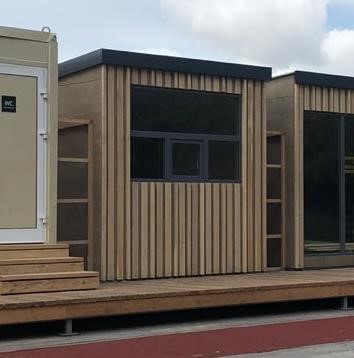 Приложение №2к договору №___ от _____на осуществление торговой деятельности (оказание услуг)                                                                                              в нестационарном торговом объектеПроект размещения нестационарного торгового объектаI. СХЕМА РАЗМЕЩЕНИЯ  ОБЪЕКТА НА ТЕРРИТОРИТОРИИ ЦЕНТРАЛЬНОГО АДМИНИСТРАТИВНОГО ОКРУГА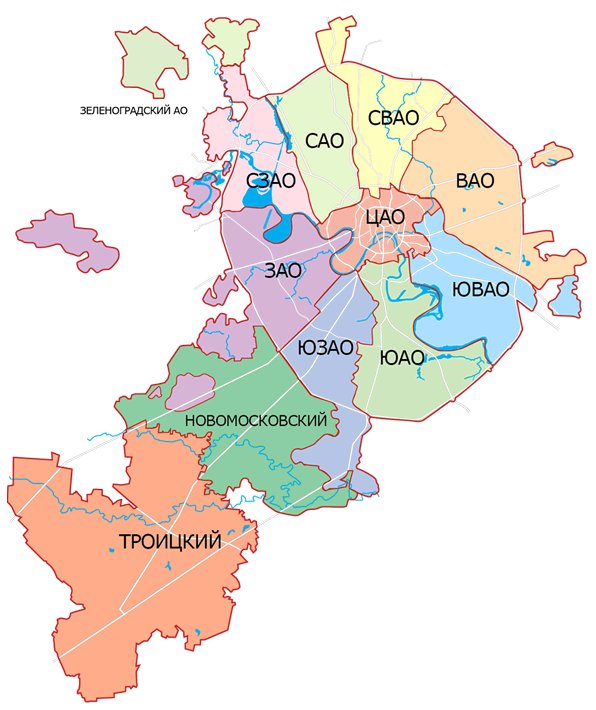 II. ФРАГМЕНТ СХЕМЫ РАЗМЕЩЕНИЯ НЕСТАЦИОНАРНОГО ТОРГОВОГО ОБЪЕКТАна территории ГАУК г. Москвы «ЦПКиО им. М. Горького» Западного административного округаМ 1:5000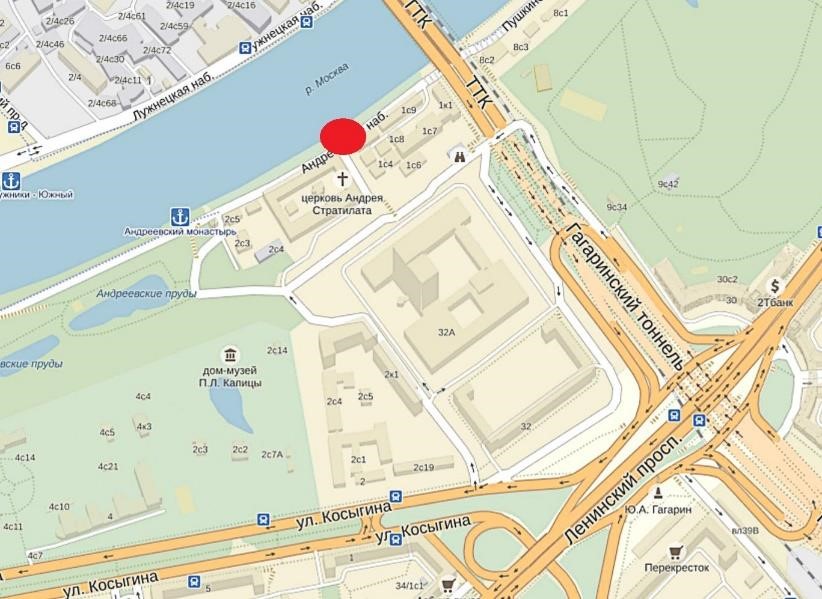 III. СИТУАЦИОННЫЙ ПЛАНМ 1:2000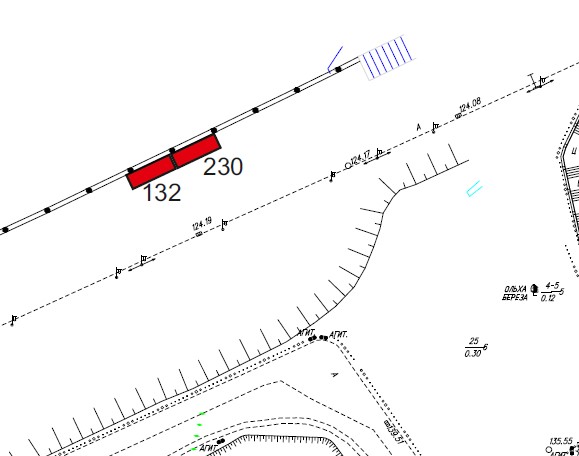 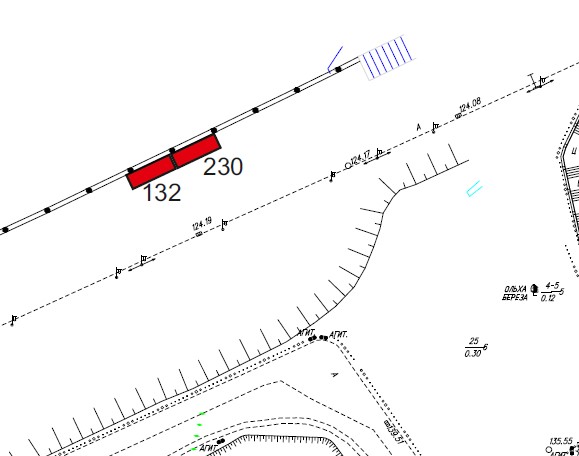 IV. АКТУАЛЬНАЯ ФОТОФИКСАЦИЯ МЕСТА РАЗМЕЩЕНИЯ ОБЪЕКТА И ФОТОМОНТАЖ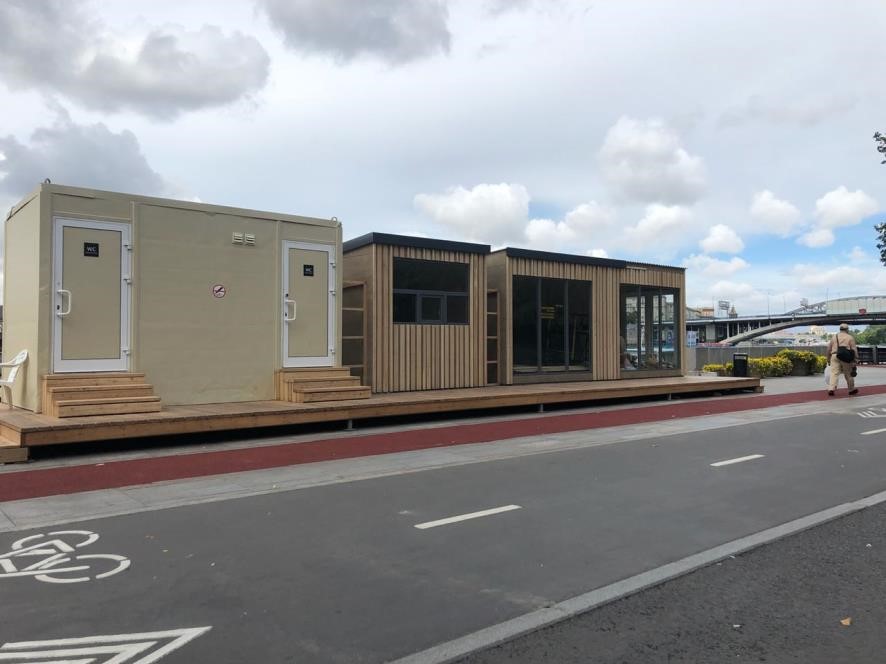 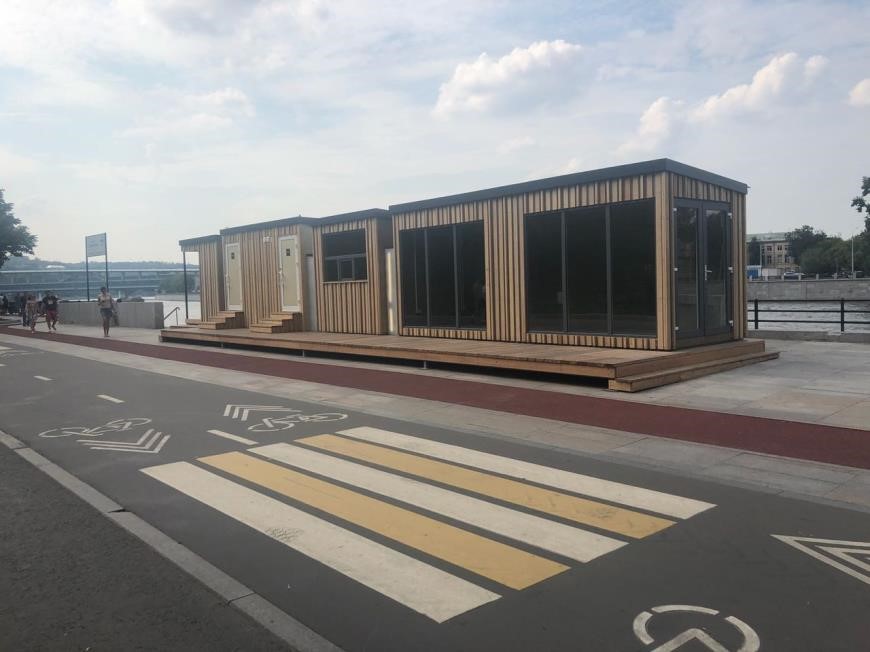 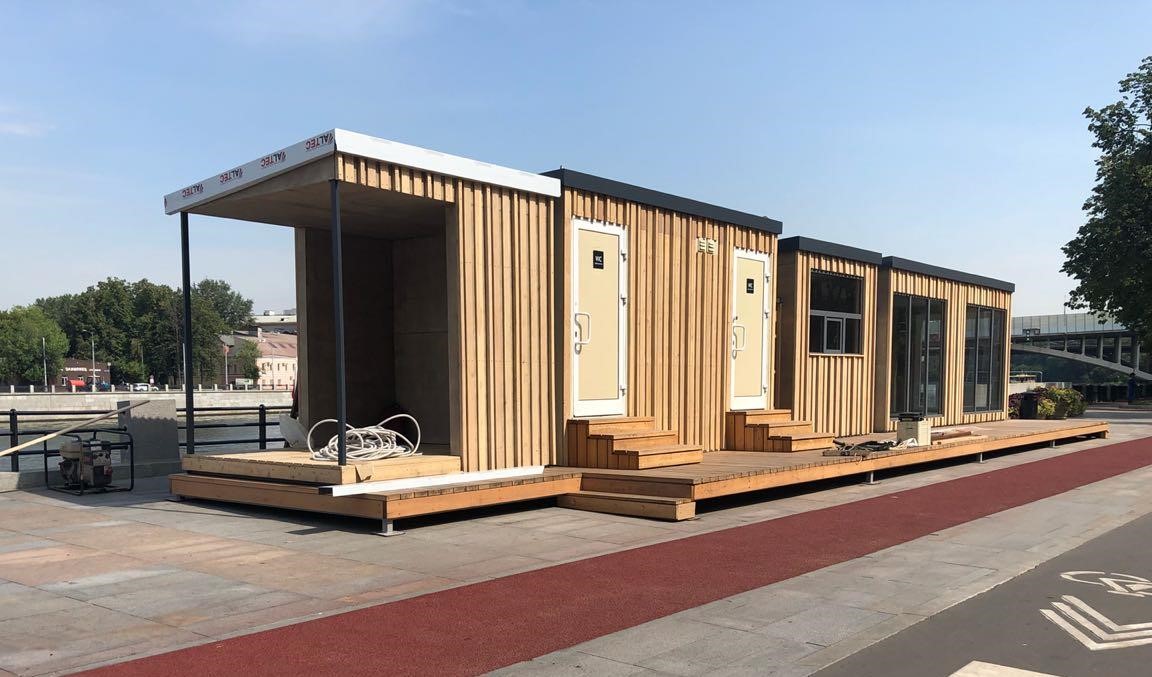 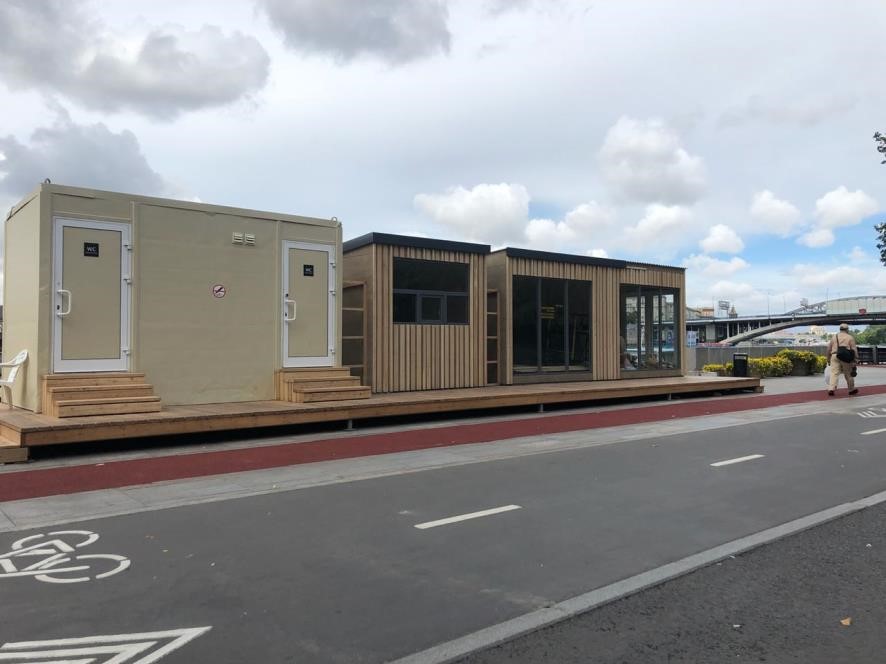 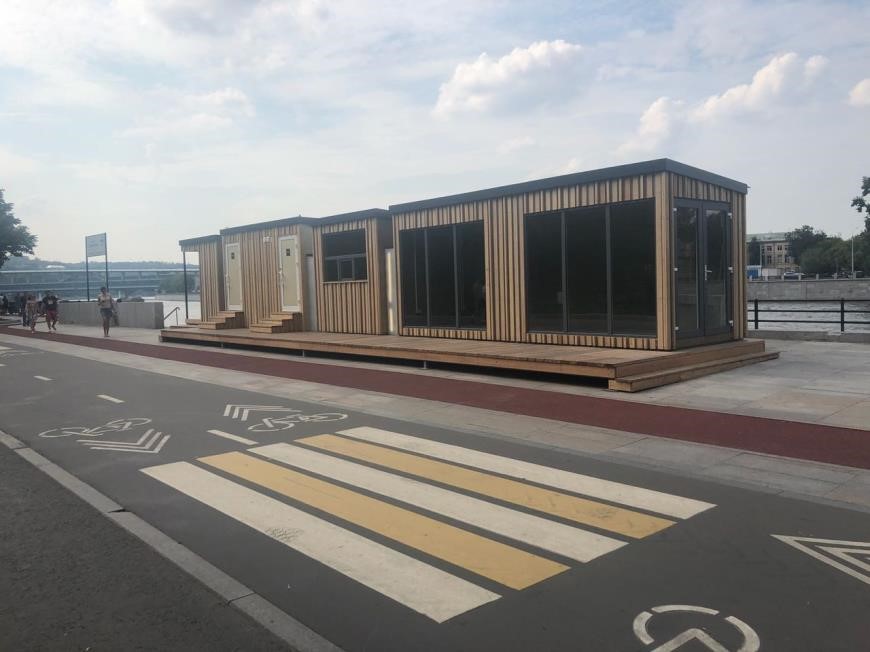 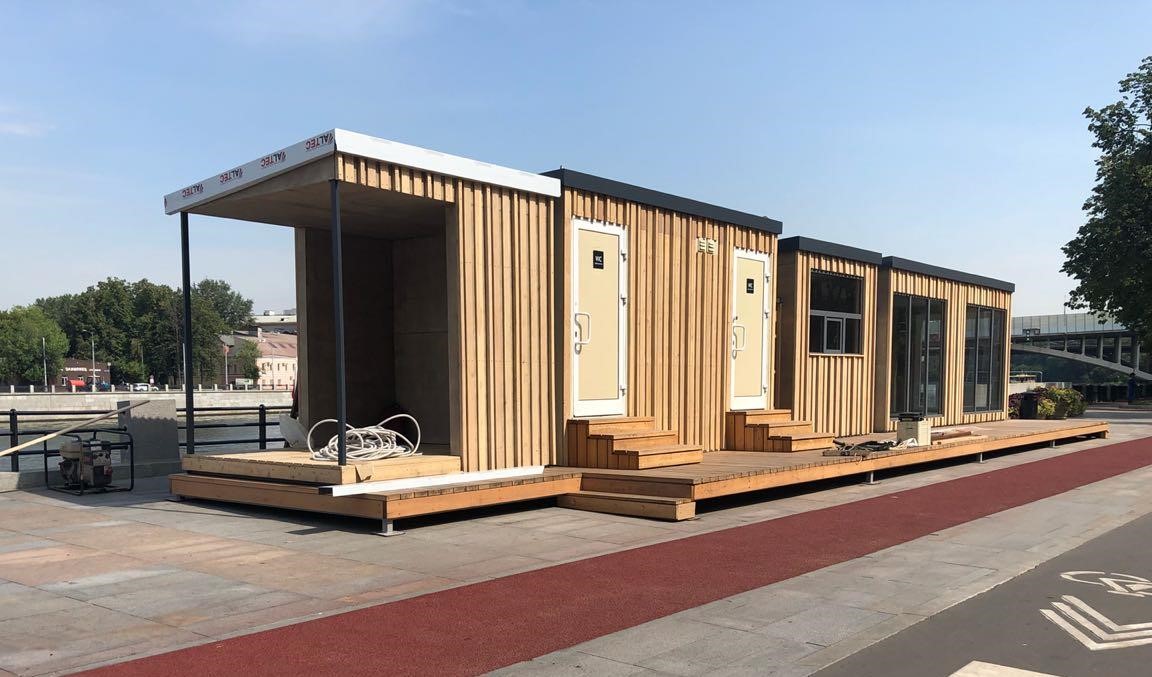 Приложение №3к договору №____ от ____на осуществление торговой деятельности (оказание услуг)                                                                           в нестационарном торговом объектеАКТ № _____приема-передачи нестационарного торгового объектаг. _______________                                                                     "___"___________ ____ г.____________________________ в лице ________________ _________________________________, действующего на основании _________, именуемое(ый) в дальнейшем «Предприниматель», с одной стороны, и Государственное автономное учреждение культуры города Москвы «Центральный парк культуры и отдыха имени М. Горького» в лице Директора ______________________, именуемое в дальнейшем «Учреждение», действующего на основании Устава, именуемый в дальнейшем  «Учреждение», с другой стороны, а вместе именуемые «Стороны», являющиеся сторонами договора на право осуществления торговой деятельности (оказания услуг) в нестационарном торговом объекте от___________ № ___, находящемся в собственности города Москвы, руководствуясь положениями данного Договора, подписали настоящий Акт о нижеследующем:1. Учреждение передает, а Предприниматель принимает Объект общей площадью 
12 кв.м, расположенный по адресу: г. Москва ул. Косыгина в соответствии с условиями договора, техническими характеристиками и иными сведениями об Объекте, проектом размещения нестационарного торгового объекта, являющимися приложениями к настоящему договору.2. Характеристики Объекта:2.1. Общая площадь: 12 кв.м.2.2. Адрес: г. Москва, ул. Крымский вал, д. 9 (НТО № 230 на Андреевской набережной (Причал Андреевского монастыря), согласно схеме размещения нестационарных торговых объектов, на территории ГАУК г. Москвы «ЦПКиО им. М. Горького»).2.3. Вид объекта: Киоск.2.4. Дополнительные требования к Объекту при его использовании по назначению: для осуществления торговой деятельности со специализацией «билеты на морской, речной транспорт».2.5. Оборудование помещения:2.5.1. Инженерные системы и коммуникации: ________   (исправно/неисправно).2.5.2. Торговое оборудование: ________   (исправно/неисправно).3. Объект передается в исправном состоянии и без повреждений, комплектность Объекта проверена и соответствует проектной документации.4. Учреждение передает вместе с Объектом эксплуатационную документацию, а именно: _________________________.5. Не позднее 14 (четырнадцати) дней с даты истечения действия Договора Предприниматель возвращает Объект по Акту возврата в том же состоянии, котором он принял по настоящему акту с учетом нормального износа.6. Стороны претензий к передаваемому Объекту и друг к другу, в том числе имущественных, не имеют.7. Настоящий Акт составлен в двух экземплярах, имеющих равную юридическую силу, по одному для каждой из Сторон.Приложение №4к договору №____ от __________на осуществление торговой деятельности (оказание услуг)                                                                          в нестационарном торговом объекте АКТ № _____возврата нестационарного торгового объектаг. Москва                                                                                            "___"___________ __г.____________________________ в лице ________________ _________________________________, действующего на основании _________, именуемое(ый) в дальнейшем «Предприниматель», с одной стороны, и _Государственное автономное учреждение культуры города Москвы «Центральный парк культуры и отдыха имени М. Горького» в лице Директора __________________________, именуемое в дальнейшем «Учреждение», действующего на основании Устава,  именуемый в дальнейшем  «Учреждение», с другой стороны, а вместе именуемые «Стороны», являющиеся сторонами договора на право осуществления торговой деятельности (оказания услуг) в нестационарном торговом объекте от______________ №_____, находящемся в собственности города Москвы, руководствуясь положениями данного Договора, подписали настоящий Акт о нижеследующем:1. Предприниматель возвращает Учреждению Объект общей площадью 12 кв.м, расположенный по адресу: г. Москва ул. Косыгина в соответствии с условиями договора, техническими характеристиками и иными сведениями об Объекте, проектом размещения нестационарного торгового объекта, являющимися приложениями к настоящему договору.2. Характеристики Объекта:2.1. Общая площадь: 12 кв.м.2.2. Адрес: г. Москва, ул. Крымский вал, д. 9 (НТО № 230 на Андреевской набережной (Причал Андреевского монастыря) согласно схеме размещения нестационарных торговых объектов, на территории ГАУК г. Москвы «ЦПКиО им. М. Горького»).2.3. Вид объекта: Киоск.2.4. Дополнительные требования к Объекту при его использовании по назначению: для осуществления торговой деятельности со специализацией «билеты на морской, речной транспорт».2.5. Оборудование помещения:2.5.1. Инженерные системы и коммуникации: ________ (исправно/неисправно).2.5.2. Торговое оборудование: ________   (исправно/неисправно).3. Объект передается в исправном состоянии и без повреждений, комплектность Объекта проверена и соответствует проектной документации.4. Предприниматель передает вместе с Объектом эксплуатационную документацию, а именно: _________________________.5. Обе Стороны претензий к возвращаемому Объекту и друг к другу, в том числе имущественных, не имеют / имеют, по состоянию на дату подписания настоящего акта долг предпринимателя составляет__________, из них: ________ по оплате, неустойка__________.6. Объект имеет следующие повреждения_____________________________________. 7. Размер ущерба составляет_________________________________________________. 8. Предприниматель обязан перечислить размер ущерба на счет: ______________________________________________________ в месячный срок с момента подписания настоящего акта.9. Настоящий Акт составлен в двух экземплярах, имеющих равную юридическую силу, по одному для каждой из Сторон.Приложение №5к договору №___ от ____на осуществление торговой деятельности (оказание услуг)в нестационарном торговом объектеФОРМААКТ О ВЫЯВЛЕНИИ НАРУШЕНИЙиспользования нестационарного торгового объектаг. ______                                                                                           «______»_____________201_г._____________ в лице:  ______________________________________________________________________________(Ф.И.О., должность)____________________________________________________________________________________________________________________________________________________________________________________________________________________________________________________________________________________________________________________________, действующих на основании____________________________________________произведена проверка соблюдения____________________________________________________________(наименование организации)условий договора № ____________ от «______» _________ 201_, в отношении нестационарного торгового объекта, расположенного по адресу__________________________________________________________________________ Проверкой выявлены следующие нарушения условий договора №_________от «___»201__г ________________________________________________________________________________(указать в чем выражено нарушение условий договора)________________________________________________________________________________________________________________________________________________________________________________________________________________________________________________________________________________________________________________________________________________________________________________________________________________________________________________________________________________________________________________________________________________________________________________ Акт подписан:Приложение №6к договору №___ от ____на осуществление торговой деятельности (оказание услуг)в нестационарном торговом объектеПеречень товаров (услуг)№ п/пРАЗДЕЛЫСтраницыIИзвещение о проведении открытого аукциона 1.Извещение о проведении открытого аукциона на право заключения договора на осуществление торговой деятельности (оказание услуг) в киоске по адресу: г. Москва ул. Косыгина на электронной торговой площадке в сети Интернет www.roseltorg.ru2.Сроки, время подачи заявок на участие в открытом аукционе и проведение открытого аукционаII.Общие положенияОбщие положения1.Основные термины и определения2.Порядок регистрации на электронной площадке3.Стартовые условия проведения открытого аукциона на право заключения договора на осуществление торговой деятельности (оказание услуг) в киоске по адресу: г. Москва ул. Косыгина со специализацией «билеты на морской, речной транспорт», на электронной торговой площадке в сети Интернет www.roseltorg.ru4.Порядок ознакомления с документами5.Отмена открытого аукциона, внесение изменений в Извещение о проведении открытого аукциона и Документацию об открытом аукционе6.Требования к участникам открытого аукциона7.Порядок, форма подачи заявок на участие в открытом аукционе и срок отзыва заявок на участие в открытом аукционе8.Условия допуска к участию в открытом аукционе9.Проведение открытого аукциона10.Порядок внесения и возврата задатка11.Порядок заключения договора12.Признание открытого аукциона несостоявшимсяIII.ПриложенияПриложения1.Приложение 1 к Документации об открытом аукционе2.Приложение 2 к Документации об открытом аукционе№лотаМесто размещения нестационарного торгового объектаОкругВид НТООбщая площадь (кв.м.)Специализация НТОСрок размещенияПериод размещенияФактическое осуществление торговой деятельности в НТО1.НТО № 230 на Андреевской набережной (Причал Андреевского монастыря)ЗАОКиоск12 кв.м. билеты на морской, речной транспорт5 леткруглогодичноежегодно с 01 мая по 01 октябряУчреждение:Учреждение:Учреждение:Учреждение:Государственное автономное учреждение культуры города Москвы «Центральный парк культуры и отдыха имени М. Горького»Государственное автономное учреждение культуры города Москвы «Центральный парк культуры и отдыха имени М. Горького»Государственное автономное учреждение культуры города Москвы «Центральный парк культуры и отдыха имени М. Горького»Государственное автономное учреждение культуры города Москвы «Центральный парк культуры и отдыха имени М. Горького» Адрес: Индекс 119049 Город Москва Город МоскваУлица Крымский валУлица Крымский валДом 9Телефон8(495) 995 00 20ОГРН 1027739258249ОГРН 1027739258249КПП770601001КПП770601001ИНН 7706052148 ИНН 7706052148    БИК 044525000   БИК 044525000Департамент финансов города Москвы (ЦПКиО им. М. Горького)Департамент финансов города Москвы (ЦПКиО им. М. Горького)Департамент финансов города Москвы (ЦПКиО им. М. Горького)Департамент финансов города Москвы (ЦПКиО им. М. Горького)л/с 2805651000930341л/с 2805651000930341л/с 2805651000930341л/с 2805651000930341   в ГУ Банка России по ЦФО г. Москва 35   в ГУ Банка России по ЦФО г. Москва 35   в ГУ Банка России по ЦФО г. Москва 35   в ГУ Банка России по ЦФО г. Москва 35р/с 40601810245253000002р/с 40601810245253000002р/с 40601810245253000002р/с 40601810245253000002ЭскизТехнические данныеТехнические данныепредставляет собой сборно-разборную конструкцию, не являющуюся объектом капитального строительства в виде киоска, общей площадью – 9 кв.м. Габаритные размеры:3000 мм. в длину;3000 мм. в ширину;3000 мм. в высоту.Площадь прилегающей территории 3 кв.м.Киоск не оборудован инженерно – техническими системами.МатериалыМатериалы- корпусВыполнен в деревянных клееных конструкциях с утеплением стен и остеклением в рамках деревянного профиля. Обшивка фасадной доской выполняется с применением скрытого крепежа.- крышаплоская- пол половая доска толщиной 35мм- окнаОднокамерные стеклопакетцветНатуральной древесиныЛицевой фасад.Боковой и Задний фасад.Визуализация отсутствуетУчреждение :Предприниматель:__________________________________/_____/_______________               ________________/______/Учреждение :Предприниматель:(Ф.И.О.)(Подпись)(Ф.И.О.)(Подпись)(Ф.И.О.)		(Подпись)(Ф.И.О.)(Подпись)Учреждение :Предприниматель: